МОУ Купанская СШ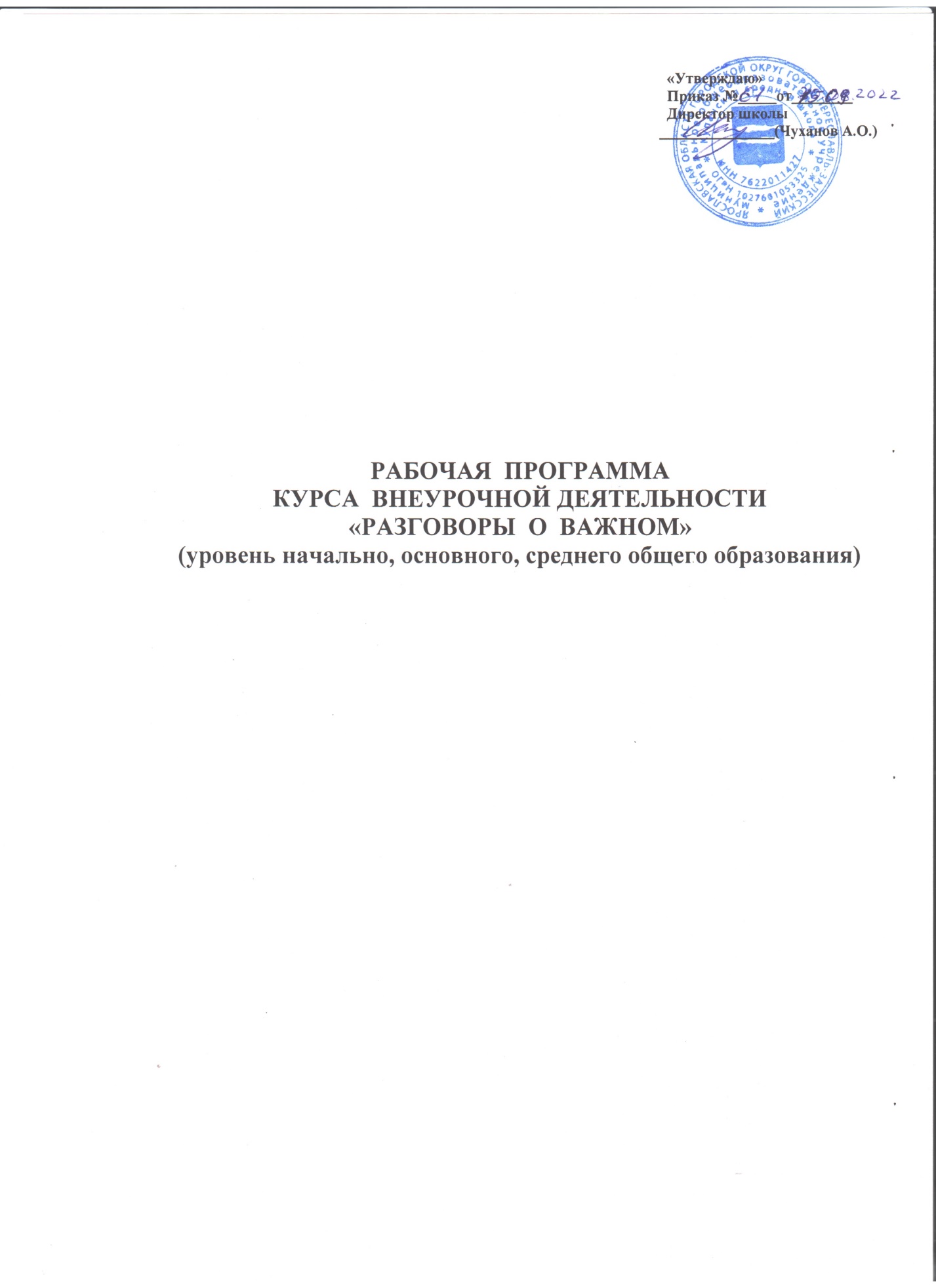 СОДЕРЖАНИЕПояснительная записка НАЧАЛЬНОЕ ОБЩЕЕ ОБРАЗОВАНИЕ Содержание курса внеурочной деятельности Планируемые результаты освоения курса внеурочной деятельностиТематическое планирование ОСНОВНОЕ ОБЩЕЕ ОБРАЗОВАНИЕ Содержание курса внеурочной деятельности Планируемые результаты освоения курса внеурочной деятельности Тематическое планирование СРЕДНЕЕ ОБЩЕЕ ОБРАЗОВАНИЕ Содержание курса внеурочной деятельности Планируемые результаты освоения курса внеурочной деятельности Тематическое планирование Подготовка учителя к работе по программе ПОЯСНИТЕЛЬНАЯ ЗАПИСКААктуальность и назначение программы        Программа разработана в  соответствии с  требованиями Федеральных государственных образовательных стандартов начального общего, основного общего и среднего общего образования и ориентирована на обеспечение индивидуальных потребностей обучающихся,  направлена на достижение планируемых результатов освоения программы начального общего, основного общего и среднего общего образования с учётом выбора участниками образовательных отношений курсов внеурочной деятельности.        Это позволяет обеспечить единство обязательных требований ФГОС во всём пространстве школьного образования: не только на уроке, но и за его пределами.        Задачей педагога, работающего по программе, является развитие у  обучающегося ценностного отношения к Родине, природе, человеку, культуре, знаниям, здоровью.        Педагог помогает обучающемуся:• в формировании его российской идентичности;• в формировании интереса к познанию;• в формировании осознанного отношения к  своим правам и  свободам и уважительного отношения к правам и свободам других;• в выстраивании собственного поведения с  позиции нравственных и правовых норм;• в создании мотивации для участия в  социально-значимой деятельности;• в развитии у школьников общекультурной компетентности;• в развитии умения принимать осознанные решения и делать выбор;• в осознании своего места в обществе;• в познании себя, своих мотивов, устремлений, склонностей;• в формировании готовности к личностному самоопределению.Нормативную правовую основу настоящей Примерной рабочей программы курса внеурочной деятельности «Разговоры о  важном» составляют следующие документы.1. Стратегия национальной безопасности Российской Федерации. Указ Президента Российской Федерации от 2 июля 2021 г. № 400 «О Стратегии национальной безопасности Российской Федерации».2. Приказ Министерства просвещения Российской Федерации от 31.05.2021 №  286 «Об утверждении федерального государственного образовательного стандарта начального общего образования». (Зарегистрирован 05.07.2021 № 64100.)3. Приказ Министерства просвещения Российской Федерации от 31.05.2021 №  287 «Об утверждении федерального государственного образовательного стандарта основного общего образования». (Зарегистрирован 05.07.2021 № 64101.)4. Приказ Министерства просвещения Российской Федерации от 18.07.2022 №  569 «О внесении изменений в  федеральный государственный образовательный стандарт начального общего образования». (Зарегистрирован 17.08.2022 № 69676.)5. Приказ Министерства просвещения Российской Федерации от 18.07.2022 №  568 «О внесении изменений в  федеральный государственный образовательный стандарт основного общего образования». (Зарегистрирован 17.08.2022 № 69675.)6. Приказ Министерства образования и  науки Российской Федерации от 17 мая 2012 г. №413 «Об утверждении федерального государственного образовательного стандарта среднего общего образования».7. Приказ Министерства просвещения Российской Федерации от12.08.2022 №  732 «О внесении изменений в  федеральный государственный образовательный стандарт среднего общего образования, утверждённый приказом Министерства образования и  науки Российской Федерации от 17  мая 2012  г. №  413». (Зарегистрирован 12.09.2022 № 70034.)8. Письмо Министерства просвещения Российской Федерации «О направлении методических рекомендаций по проведению цикла внеурочных занятий «Разговоры о важном»» от 15.08.2022 № 03-1190.9. Примерная рабочая программа по воспитанию для общеобразовательных организаций, одобренная решением федерального учебно-методического объединения по общему образованию. (Протокол от 23 июня 2022 г. № 3/22.)3. Примерная рабочая программа курса внеурочной деятельности «Разговоры о важном» (НОО, ООО, СОО) – одобрена решением федерального учебно-методического объединения по общему образованию, протокол №6/22 от 15.09.2022 г.Варианты реализации программы и формы проведения занятий         Программа может быть реализована в работе с обучающимися 1–2, 3–4,5–7, 8–9 и 10–11 классов. На уровень начального общего образования приходится 140 часов, основного общего образования — 175 часов, среднего общего образования — 70 часов.         Занятия по программе проводятся в  формах, позволяющих обучающемуся вырабатывать собственную мировоззренческую позицию по обсуждаемым темам (например, беседы, деловые игры, викторины, интервью, блицопросы и т. д.).Программа может быть реализована в  течение одного учебного года, если занятия проводятся 1 раз в неделю.Взаимосвязь с программой воспитания         Программа курса внеурочной деятельности разработана с  учётом рекомендаций примерной программы воспитания. Это позволяет на практике соединить обучающую и  воспитательную деятельность педагога, ориентировать её не только на интеллектуальное, но и на нравственное, социальное развитие ребёнка. Это проявляется:• в выделении в цели программы ценностных приоритетов;• в приоритете личностных результатов реализации программы внеурочной деятельности, нашедших своё отражение и  конкретизацию в примерной программе воспитания;• в интерактивных формах занятий для обучающихся, обеспечивающих их вовлечённость в совместную с педагогом и сверстниками деятельность.Ценностное наполнение внеурочных занятийВ основе определения тематики внеурочных занятий лежат два принципа:1) соответствие датам календаря;2) значимость для обучающегося события (даты), которое отмечается в календаре в текущем году.Даты календаря можно объединить в две группы:1. Даты, связанные с  событиями, которые отмечаются в  постоянные числа ежегодно (государственные и  профессиональные праздники, даты исторических событий). Например, День народного единства, День защитника Отечества, Рождество, День учителя, День российской науки и т.д.2. Юбилейные даты выдающихся деятелей науки, литературы, искусства. Например, 165 лет со дня рождения К. Э. Циолковского, 160 лет со дня рождения К. С. Станиславского.В программе предлагается несколько тем внеурочных занятий, которые не связаны с  текущими датами календаря, но являются важными в  воспитании школьника. К примеру: «Мы разные, мы вместе», «Забота о каждом: цифровая безопасность и гигиена школьника» и др.         Следует отметить, что внеурочные занятия входят в общую систему воспитательной работы образовательной организации, поэтому тематика и содержание должны обеспечить реализацию их назначения и целей: становление у  обучающихся гражданско-патриотических чувств. Исходя из этого, в планируемых результатах каждого сценария внеурочного занятия выделяются нравственные ценности, которые являются предметом обсуждения.         Основные ценности характеризуются следующим образом.1. Историческая память• Историческая память  — обязательная часть культуры народа и  каждого гражданина;• историческая память соединяет прошлое, настоящее, позволяя сохранить и  продолжить достижения, мудрость, опыт, традиции прошлых поколений;• историческая память есть культура целого народа, которая складывается из объединения индивидульных переживаний и  включает важнейшие нравственные качества: благодарность, уважение, гордость потомков за жизнь и подвиги предков.        Осознание этой нравственной ценности базируется на конкретном содержании занятия. Например, тема «День народного единства» рассматривается на известных исторических фактах — единение людей, когда Родина нуждается в защите в 1612 г.2. Преемственность поколений• Каждое следующее поколение учится у предыдущего: осваивает, воссоздаёт, продолжает его достижения, традиции;• семья построена на сохранении преемственности поколений. Память о  предыдущих поколениях бережно хранится в  предметах, фотографиях, вещах и заключается в гуманном отношении к старшим поколениям.         Например, тема: «Мы разные, мы вместе». Обсуждается проблема: каждое поколение связано с предыдущими и последующими общей культурой, историей, средой обитания, языком общения. Каждый человек должен воспитывать в себе качества, которые были характерны для наших предков, людей далёких поколений: любовь к родной земле, малой родине, Отечеству.3. Патриотизм — любовь к Родине• Патриотизм (любовь к Родине) — самое главное качества гражданина;• любовь к  своему Отечеству начинается с  малого  — с  привязанности к родному дому, малой Родине;• патриотизм строится на ответственности за судьбу своей родной земли; чувстве гордости за историю, культуру своего народа и  народов России.        Эта высшая нравственная ценность является приоритетной во всех сценариях «Разговоров о важном». В каждом сценарии в соответствии с содержанием раскрывается многогранность чувства патриотизма и  его проявления в разных сферах человеческой жизни.4. Доброта, добрые дела• доброта — это способность (желание и умение) быть милосердным, поддержать, помочь без ожидания благодарности;• благотворительность  — проявление добрых чувств; благотворительность была распространена в  России в  прошлые века, что стало сегодня примером для подражания.         Например, тема «Забота о  каждом». Разговор о  добрых делах граждан России в прошлые времена и в настоящее время, тема волонтёрства.5. Семья и семейные ценности• Семья связана не только общим местом проживания, общим хозяйством, общими делами, но и значимыми ценностями — взаимопониманием, взаимоподдержкой, традициями и т. д.;• каждый член семьи имеет свои обязанности, но всегда готовы прийти на помощь другому: взять на себя его дела, проявить внимание, оказать помощь друг другу;• учащийся должен ответственно относиться к  своей семье, участвовать во всех её делах, помогать родителям;• семейные ценности всегда были значимы для народов России; семейные ценности представлены в традиционных религиях России.         Тема семьи, семейных взаимоотношений и  ценностей является предметом обсуждения на занятиях, посвящённых темам: «День матери», «День отца», «День пожилых людей», «Традиционные семейные ценности» и др.6. Культура России• Культура общества  — это достижения человеческого общества, созданные на протяжении его истории;• российская культура богата и разнообразна, она известна и уважаема во всём мире;• культура представлена достижениями в  материальной сфере (строительство, техника, предметы быта и др.), в духовной сфере (народное творчество, литература, изобразительное искусство, музыка, театр и др.), а также в этике, культуре взаимоотношений людей.        Темы, связанные с  осознанием обучающимися этой социальной ценности, подробно и разносторонне представлены в «Разговорах о важном». Поэтому многие сценарии построены на чтении поэзии, обсуждении видеофильмов, произведений живописи и  музыки: «День музыки», «Мечты», «Великие люди России: К. С. Станиславский», «День театра».7. Наука на службе Родины• Наука обеспечивает прогресс общества и улучшает жизнь человека;• в  науке работают талантливые, творческие люди, бесконечно любящие свою деятельность;• в  России совершено много научных открытий, без которых невозможно представить современный мир.          О такой ценности общества и отдельно взятого человека учащиеся узнают в  процессе обсуждения тем: «День российской науки», «165  лет со дня рождения К. Э. Циолковского», «День космонавтики: мы — первые».          Следует отметить, что многие темы внеурочных занятий выходят за рамки содержания, изучаемого на уроках, но это не означает, что учитель будет обязательно добиваться точного усвоения нового знания, запоминания и  чёткого воспроизведения нового термина или понятия. Необходимо понимать, что на внеурочных занятиях как неучебных формируются определённые ценности: высшие нравственные чувства и социальные отношения.          В течение года учащиеся много раз будут возвращаться к обсуждению одних и тех же понятий, что послужит постепенному осознанному их принятию.          Наличие сценариев внеурочных занятий не означает формального следования им. При анализе содержания занятия, которое предлагается в сценарии, педагог учитывает региональные, национальные, этнокультурные особенности территории, где функционирует данная образовательная организация. Обязательно учитывается и уровень развития учащихся, их интересы и потребности. При необходимости, исходя из статуса семей обучающихся, целесообразно уточнить (изменить, скорректировать) и  творческие задания, выполнение которых предлагается вместе с родителями, другими членами семьи.          Особенности работы педагога по программе          Личностное развитие ребёнка — главная цель педагога. Личностных результатов педагог может достичь, увлекая школьника совместной и интересной им обоим многообразной деятельностью, позволяющей раскрыть потенциал каждого; используя разные формы работы; устанавливая во время занятий доброжелательную, поддерживающую атмосферу; насыщая занятия ценностным содержанием.          Задача педагога, транслируя собственные убеждения и жизненный опыт, дать возможность школьнику анализировать, сравнивать и выбирать.          В приложениях к  программе содержатся методические рекомендации, помогающие педагогу грамотно организовать деятельность школьников на занятиях в  рамках реализации программы курса внеурочной деятельности «Разговоры о важном».СОДЕРЖАНИЕ КУРСА ВНЕУРОЧНОЙ ДЕЯТЕЛЬНОСТИ (Начальное общее образование)        Знания — ценность, которая необходима не только каждому человеку, но и всему обществу. Знания — основа успешного развития человека и общества. Каждый должен стремиться к обогащению и расширению своих знаний. Наша страна предоставляет любому ребёнку возможность с шести с половиной лет учиться в школе.        Любовь к  Родине, патриотизм  — качества гражданина России. Любовь к родному краю, способность любоваться природой, беречь её — часть любви к  Отчизне. Труд людей в  разные исторические эпохи, преемственность поколений в готовности защищать родную землю. Историческая память народа и каждого человека.         К. Э. Циолковский — выдающийся учёный, открывший дорогу к космическим полётам. Преемственность поколений в  научных достижениях. Страницы истории российской космонавтики. Первые космонавты. Гордость россиян за успехи страны в освоении космоса. Проявление интереса к  знаниям о  космосе, его изучению и  космонавтам  — исследователям космического пространства.         Преемственность поколений: семейные ценности (любовь, взаимопонимание, участие в  семейном хозяйстве, воспитании детей); традиции. Память о предшествующих поколениях семьи. Особое отношение к старшему поколению, проявление действенного уважения, внимания к  бабушкам и дедушкам, забота о них.         Учитель — важнейшая в обществе профессия. Назначение учителя — социальное служение, образование и  воспитание подрастающего поколения. Учитель  — советчик, помощник, участник познавательной деятельности школьников. Оценка учительского труда. Великие педагоги прошлого. Яснополянская школа Л. Н. Толстого.          Мужчина, отец (отчество  — от слова «отец») как гражданин; мужскиепрофессии, участие в  трудовой деятельности и  жизни общества. Роль отца в семье, участие в хозяйственной деятельности, досуге членов семьи, укреплении традиционных семейных ценностей. Понимание роли отца как родителя, участие в воспитании детей, отцовское влияние на сына и/или дочь.          Музыка как способность человека слышать, воспроизводить, сочетать звуки. Роль музыки в жизни каждого человека: музыка сопровождает человека с  рождения до конца жизни. Способность слушать, воспринимать и  понимать музыку. Музыка, которую можно увидеть. Музыка, которую нужно учиться слушать.          Семья  — дружный любящий друг друга коллектив. Поколения в  семье. Семейные ценности: воспитание детей, забота о  старшем поколении; традиции, совместная трудовая и  досуговая деятельность. Пётр и  Феврония Муромские —символ любви и взаимопонимания в семейной жизни.          Рождение праздника День народного единства. Проявление любви к  Родине: объединение людей в  те времена, когда Родина нуждается в  защите. Чувство гордости за подвиги граждан земли Русской в 1612 году и граждан нашей страны в Великой Отечественной войне. Минин и Пожарский — герои, создавшие народное ополчение для борьбы с иноземными захватчиками. Каждое поколение связано с  предыдущими и  последующими общей культурой, историей, средой обитания. Связь (преемственность) поколений  — основа развития общества и  каждого человека. Патриотизм  — чувство, которое есть у каждого поколения. Историческая память проявляется в том, что новое поколение людей стремится воспитать в себе качества, которые отражают нравственные ценности предыдущих поколений.        Мать, мама — главные в жизни человека слова. Мать — хозяйка в доме, хранительница семейного очага, воспитательница детей. С  первых дней жизни рядом с ребёнком всё время присутствует мама — человек, чьё сердце бьётся чаще и сильнее, чем у других людей.         Символы современной России: название, описание. О чём могут рассказать символы. Их значение и  назначение в  жизни государства. Уважение к государственной символике России — обязанность гражданина. Правила поведения человека при исполнении гимна, при поднятии флага.         Кто такой доброволец? Деятельность добровольцев как социальное служение в военное и мирное время: примеры из истории и современной жизни. Качества людей, которых называют добровольцами: милосердие, гуманность, доброта. Как я могу проявить добрые чувства к другим людям?         С чего начинается Родина: колыбельная песня мамы, первая игрушка, первая книга. Малая Родина: родная природа, школа, друзья, культура и история родного края. Ответственность гражданина за свободу, благополучие Родины, защита её от иноземных врагов.         Конституция Российской Федерации  — главный закон государства. Что такое права и обязанности гражданина. Права ребёнка в России. Примеры выполнения обязанностей членами общества.         История праздника Рождества Христова. Рождественские традиции в России.         Новый год — замечательный семейный праздник. История возникновения новогоднего праздника в России. Традиции встречи Нового года: украшение ёлки, подарки, загадывание заветных желаний. О  чём люди разных времён мечтали в Новый год.          Что такое виртуальный мир и  кто его создаёт? Плюсы и минусы виртуального мира. Правила безопасного пользования интернет-ресурсами.          Блокада Ленинграда: как она началась и  сколько длилась. Ленинградский ломтик хлеба... Дневник Тани Савичевой. Как жили и  о чём мечтали дети блокадного города. Дорога жизни. Ленинград и  ленинградцы выжили и победили.          Первые театры в  России. К.  С.  Станиславский  — великий деятель театрального искусства: яркие страницы жизни и деятельности. С чего начинается театр? Кто самый главный в театре. Школьный и классный театр.           Наука: научные открытия позволяют улучшать жизнь людей, обеспечивают прогресс общества. Науку делают талантливые, творческие, увлечённые люди. Научные открытия российских учёных, без которых невозможно представить современный мир: телеграф, цветная фотография, радиоприёмник, ранцевый парашют, наркоз, искусственное сердце.           Роль нашей страны в современном мире. Значение российской культуры для всего мира.           Защита Отечества  — обязанность гражданина Российской Федерации, проявление любви к  родной земле, Родине. Армия в  годы войны и в  мирное время: всегда есть место подвигу. Качество российского воина: смелость, героизм, самопожертвование.          Доброта — качество настоящего человека, способность оказать помощь, поддержку, проявить заботу и  милосердие. Доброе дело: кому оно необходимо и  для кого предназначено. Добрые дела граждан России в  прошлые времена: благотворительность; пожертвование как проявление добрых чувств в традиционных религиях.         Международный женский день  — праздник благодарности и  любви к женщине. Женщина в современном обществе — труженица, мать, воспитатель детей. Нет на свете профессии, которой не может научиться женщина. Великие женщины в  истории России: Екатерина Великая, Е. Дашкова, Н. Суслова (первая женщина-врач). Выдающиеся женщины ХХ века, прославившие Россию: В. Терешкова, М. Раскова, Л. Павличенко, А. Пахмутова, М. Плисецкая, Л. Зыкина.        Сергей Владимирович Михалков  — автор гимна современной России. Правила слушания и  исполнения гимна. С.  В.  Михалков  — выдающийся поэт ХХ века, автор стихов, которые дети знали и знают наизусть. Вклад поэта в развитие детской литературы. Слушаем и читаем стихи Михалкова.        Крым  — природная жемчужина. Разнообразие природных зон: полупустыни и солончаки; степная зона, лесостепь, вечнозелёная растительность. Природные достопримечательности Крыма: Агармышский лес, гора Ак-Кая (Белая скала), гора Кошка, Чёрное и Азовское моря. Симферополь — столица Республики Крым, «ворота Крыма». Ласточкино гнездо, Золотые ворота, Судакская крепость, Севастополь.        Что такое творчество? Люди творческих профессий: поэты, художники, композиторы, артисты, создатели игрушек. Примеры народных промыслов. Умеем ли мы фантазировать: сочинять сказки, конструировать города будущего, создавать узоры для тканей, посуды, расписывать игрушки. Творческая сценическая деятельность: игры, импровизация, драматизация, разыгрывание сценок.         Мы первые: первый искусственный спутник Земли; Луноход-1. «Он сказал: „Поехали!“»  — первый полёт человека в  космос; Ю.  А.  Гагарин  — Герой Советского Союза. Первый выход в открытый космос — А. А. Леонов, дважды Герой Советского Союза. Самый длительный полёт в  космосе  — Валерий Поляков, Герой Советского Союза, Герой Российской Федерации.         Кто такие нацисты? Почему они хотели сделать все народы своими рабами? Преступления нацистов: концлагерь как места принудительной жестокой изоляции. Дети Освенцима. Как боролись с  нацизмом в  концлагерях советские солдаты и  офицеры. 11  апреля  — Международный день освобождения узников концлагерей.         Особо охраняемые территории в  России  — заповедники, национальные парки. Экологические тропы  — что это такое? Путешествие на Камчатку (долина гейзеров), в  Приокско-Террасный заповедник (дикий дом для зубров, косуль, оленей), в  Большой Арктический заповедник, в  заповедник «Чёрные земли» (сохранение сайгаков, тушканчиков, сусликов). Таймыр — родной дом северных оленей. Окский заповедник  — журавлиный питомник.         Профессии прошлого и профессии будущего — что будет нужно стране, когда я вырасту? Профессии моих родителей, бабушек и дедушек. Профессиональные династии. Зачем нужно учиться всё время, пока работаешь?         Историческая память: мы помним подвиги наших солдат, офицеров, матросов, защитивших нашу жизнь в  годы Великой Отечественной войны. Связь (преемственность) поколений: Бессмертный полк — помним, любим, гордимся. Какое чувство вело советских людей на борьбу за свободу своей Родины?         Детская общественная организация  — мы вместе, и  мы делаем добрые дела. Друзья необходимы каждому человеку. Добрые дела, которые можно сделать вместе. Наша помощь нужна тем, кто в  ней нуждается: больным, старым, слабым.         Счастье каждый понимает по-своему. Но для всех счастье — мир на Земле, здоровье близких, верные друзья, благополучие страны. Бывает ли много счастья? Можно ли им поделиться?ПЛАНИРУЕМЫЕ РЕЗУЛЬТАТЫ ОСВОЕНИЯ КУРСАВНЕУРОЧНОЙ ДЕЯТЕЛЬНОСТИ         Занятия в  рамках программы направлены на обеспечение достижений школьниками следующих личностных, метапредметных и  предметных образовательных результатов.Личностные результаты:         В сфере гражданско-патриотического воспитания: становление ценностного отношения к своей Родине — России; осознание своей этнокультурной и  российской гражданской идентичности; сопричастность к  прошлому, настоящему и  будущему своей страны и  родного края; уважение к своему и другим народам; первоначальные представления о человеке как члене общества, о правах и ответственности, уважении и достоинстве человека, о  нравственно-этических нормах поведения и  правилах межличностных отношений.         В сфере духовно-нравственного воспитания: признание индивидуальности каждого человека; проявление сопереживания, уважения и доброжелательности; неприятие любых форм поведения, направленных на причинение физического и морального вреда другим людям.         В сфере эстетического воспитания: уважительное отношение и  интерес к  художественной культуре, восприимчивость к  разным видам искусства, традициям и творчеству своего и других народов; стремление к самовыражению в разных видах художественной деятельности.          В сфере физического воспитания, формирования культуры здоровья и  эмоционального благополучия: соблюдение правил здорового и  безопасного (для себя и  других людей) образа жизни в  окружающей среде (в том числе информационной); бережное отношение к  физическому и  психическому здоровью.          В сфере трудового воспитания: осознание ценности труда в жизни человека и общества, ответственное потребление и бережное отношение к результатам труда, интерес к различным профессиям.          В сфере экологического воспитания: бережное отношение к  природе;неприятие действий, приносящих ей вред.          В сфере понимания ценности научного познания: первоначальные представления о научной картине мира; познавательные интересы, активность, инициативность, любознательность и самостоятельность в познании.Метапредметные результаты:         В сфере овладения универсальными учебными познавательными действиями: сравнивать объекты, устанавливать основания для сравнения, устанавливать аналогии; определять существенный признак для классификации, классифицировать предложенные объекты; находить закономерности и  противоречия в  рассматриваемых фактах, данных и  наблюдениях на основе предложенного педагогическим работником алгоритма; выявлятьнедостаток информации для решения учебной (практической) задачи на основе предложенного алгоритма; устанавливать причинно-следственные связи в  ситуациях, поддающихся непосредственному наблюдению или знакомых по опыту, делать выводы; определять разрыв между реальным и желательным состоянием объекта (ситуации) на основе предложенных педагогическим работником вопросов; формулировать выводы и  подкреплять их доказательствами на основе результатов проведённого наблюдения (опыта, измерения, классификации, сравнения, исследования); прогнозировать возможное развитие процессов, событий и  их последствия в  аналогичных или сходных ситуациях; выбирать источник получения информации; согласно заданному алгоритму находить в  предложенном источнике информацию, представленную в  явном виде; распознавать достоверную и  недостоверную информацию самостоятельно или на основании предложенного педагогическим работником способа её проверки; соблюдать с помощью взрослых (педагогических работников, родителей (законных представителей) несовершеннолетних обучающихся) правила информационной безопасности при поиске информации в Интернете; анализировать и создавать текстовую, графическую, звуковую, видеоинформацию в соответствии с учебной задачей.         В сфере овладения универсальными учебными коммуникативными действиями: воспринимать и  формулировать суждения, выражать эмоции в соответствии с целями и условиями общения в знакомой среде; проявлять уважительное отношение к собеседнику, соблюдать правила ведения диалога и  дискуссии; признавать возможность существования разных точек зрения; корректно и аргументированно высказывать своё мнение; строить речевое высказывание в соответствии с поставленной задачей; создавать устные и  письменные тексты (описание, рассуждение, повествование); готовить небольшие публичные выступления; подбирать иллюстративный материал (рисунки, фото, плакаты) к  тексту выступления; принимать цель совместной деятельности, коллективно строить действия по её достижению: распределять роли, договариваться, обсуждать процесс и результат совместной работы; проявлять готовность руководить, выполнять поручения, подчиняться; ответственно выполнять свою часть работы; оценивать свой вклад в общий результат.        В сфере овладения универсальными учебными регулятивными действиями: планировать действия по решению учебной задачи для получения результата; выстраивать последовательность выбранных действий; устанавливать причины успеха/неудач учебной деятельности; корректировать свои учебные действия для преодоления ошибок.Предметные результаты освоения программы внеурочной деятельности «Разговоры о важном» представлены с учётом специфики содержания предметных областей, к которым имеет отношение содержание курса внеурочной деятельности:         Русский язык: первоначальное представление о  многообразии языков и культур на территории Российской Федерации, о языке как одной из главных духовно-нравственных ценностей народа; понимание роли языка как основного средства общения; осознание значения русского языка как государственного языка Российской Федерации; понимание роли русского языка как языка межнационального общения; осознание правильной устнойи письменной речи как показателя общей культуры человека; овладение основными видами речевой деятельности на основе первоначальных представлений о нормах современного русского литературного языка; использование в  речевой деятельности норм современного русского литературного языка и речевого этикета.         Литературное чтение: осознание значимости художественной литературы и произведений устного народного творчества для всестороннего развития личности человека; первоначальное представление о  многообразии жанров художественных произведений и  произведений устного народного творчества; овладение элементарными умениями анализа и интерпретации текста.         Иностранный язык: знакомство представителей других стран с  культурой своего народа.         Математика и  информатика: развитие логического мышления; приобретение опыта работы с  информацией, представленной в  графической и  текстовой форме, развитие умений извлекать, анализировать, использовать информацию и делать выводы.         Окружающий мир: сформированность уважительного отношения к своей семье и  семейным традициям, организации, родному краю, России, её истории и культуре, природе; сформированность чувства гордости за национальные свершения, открытия, победы; первоначальные представления о природных и социальных объектах как компонентах единого мира, о многообразии объектов и  явлений природы; о  связи мира живой и  неживой природы; сформированность основ рационального поведения и обоснованного принятия решений; первоначальные представления о  традициях и обычаях, хозяйственных занятиях населения и массовых профессиях родного края, достопримечательностях столицы России и родного края, наиболее значимых объектах Всемирного культурного и  природного наследия в России; важнейших для страны и личности событиях и фактах прошлого и  настоящего России; основных правах и  обязанностях гражданина Российской Федерации; развитие умений описывать, сравнивать и  группировать изученные природные объекты и  явления, выделяя их существенные признаки и отношения между объектами и явлениями; понимание простейших причинно-следственных связей в  окружающем мире (в том числе на материале о  природе и  культуре родного края); приобретение базовых умений работы с доступной информацией (текстовой, графической, аудиовизуальной) о  природе и  обществе, безопасного использования электронных ресурсов организации и Интернете, получения информации из источников в современной информационной среде; формирование навыков здорового и  безопасного образа жизни на основе выполнения правил безопасного поведения в окружающей среде, в том числе знаний о небезопасности разглашения личной и  финансовой информации при общении с людьми вне семьи, в Интернете и опыта соблюдения правил безопасного поведения при использовании личных финансов; приобретение опыта положительного эмоционально-ценностного отношения к  природе; стремления действовать в окружающей среде в соответствии с экологическими нормами поведения.          Основы религиозных культур и светской этики: понимание необходимости нравственного совершенствования, духовного развития, роли в этом личных усилий человека; формирование умений анализировать и  давать нравственную оценку поступкам, отвечать за них, проявлять готовность к сознательному самоограничению в поведении; построение суждений оценочного характера, раскрывающих значение нравственности, веры как регуляторов поведения человека в обществе и условий духовно-нравственного развития личности; понимание ценности семьи, умение приводить примеры положительного влияния религиозной традиции на отношения в семье, воспитание детей; овладение навыками общения с людьми разного вероисповедания; осознание, что оскорбление представителей другой веры есть нарушение нравственных норм поведения в обществе; понимание ценности человеческой жизни, человеческого достоинства, честного труда людей на благо человека, общества; формирование умений объяснять значение слов «милосердие», «сострадание», «прощение», «дружелюбие»; умение находить образы, приводить примеры проявлений любви к  ближнему, милосердия и  сострадания в  религиозной культуре, истории России, современной жизни; открытость к  сотрудничеству, готовность оказывать помощь; осуждение любых случаев унижения человеческого достоинства; знание общепринятых в  российском обществе норм морали, отношений и  поведения людей, основанных на российских традиционных духовных ценностях, конституционных правах, свободах и обязанностях гражданина.        Изобразительное искусство: выполнение творческих работ с использованием различных художественных материалов и  средств художественной выразительности изобразительного искусства; умение характеризовать виды и  жанры изобразительного искусства; умение характеризовать отличительные особенности художественных промыслов России.         Музыка: знание основных жанров народной и  профессиональной музыки.         Технология: сформированность общих представлений о  мире профессий, значении труда в жизни человека и общества, многообразии предметов материальной культуры.         Физическая культура: сформированность общих представлений о  физической культуре и  спорте, физической активности человека, физических качествах, жизненно важных прикладных умениях и  навыках, основных физических упражнениях; умение взаимодействовать со сверстниками в  игровых заданиях и  игровой деятельности, соблюдая правила честной игры.ТЕМАТИЧЕСКОЕ ПЛАНИРОВАНИЕ 1–2, 3–4 классы (1 час в неделю)СОДЕРЖАНИЕ КУРСА ВНЕУРОЧНОЙ ДЕЯТЕЛЬНОСТИ(Основное общее образование)          Знакомство с платформой «Россия — страна возможностей». Возможности, которые предоставляет платформа «Россия — страна возможностей».          Родина — не только место рождения. История, культура, научные достижения: чем мы можем гордиться?          Мечты и  фантазии человека о  космических полётах. К.  Э.  Циолковский  — основоположник ракетодинамики и  теоретической космонавтики. Герои освоения космоса.         1 октября — Международный день пожилых людей. Почитание старшего поколения. Возрастные изменения — не повод быть исключённым из жизни семьи и общества.         Ценность профессии учителя. Учителя в  годы Великой Отечественной войны. Современный учитель: какой он?         История формирования понятий «род» и «отец». Образ отца в  отечественной литературе. Качества настоящего отца. Равноправие родителей в семье.         Уникальность музыки каждого народа. Музыкальные инструменты. Виды искусства, где музыка — неотъемлемая часть.         Дом, в  котором мы живём. Идеальные отношения в  семье: какие они? Семейные ценности.         Смутное время в истории нашей страны. Самозванцы — одна из причин продолжавшейся Смуты. Ополчение во главе с  князем Дмитрием Пожарским и  земским старостой Кузьмой Мининым. Примеры единения народа не только в войне.         Разнообразие культуры народов России. Традиции разных народов. Уважение между людьми разных национальностей  — основа межкультурного общения. Влияние многоязычия на толерантность. Почему языки исчезают?         Мама — важный человек в жизни каждого. Материнская любовь — простая и безоговорочная. Легко ли быть мамой?         Герб — символ государства. У каждой страны свой герб. Значение триколора. История российского флага.         История создания Красного Креста. Особенности волонтёрской деятельности. Волонтёрство в России.         Россия  — страна с  героическим прошлым. Современные герои  — кто они? Россия начинается с меня?         Значение Конституции для граждан страны. Знание прав и выполнение обязанностей. Ответственность — это осознанное поведение.         История праздника Рождества Христова. Рождественские традиции в России и в других государствах.         Новый год — праздник всей семьи. Новогодние семейные традиции. Новогодние приметы.         Отношение к личной информации. Добавление «друзей» в Сети. Всё, что попадает в Сеть, остаётся там навсегда.         Голод, морозы, бомбардировки  — тяготы блокадного Ленинграда. Блокадный паёк. Способы выживания ленинградцев. О провале планов немецких войск.         Авторитет К.  С.  Станиславского в  области сценического искусства. Некоторые факты его биографии. Основные идеи системы Станиславского.         Цивилизация без научных достижений. Научные и  технические достижения в  нашей стране. Достижения науки в  повседневной жизни. Плюсы и минусы научно-технического прогресса.         Географические особенности и природные богатства России. Многочисленные народы России. Единый перечень коренных малочисленных народов (47 этносов). Российская культура. Чем славится Россия?         День защитника Отечества: исторические традиции. Профессия военного: кто её выбирает сегодня. Смекалка в военном деле. Задачи армии в мирное время.         Мотивация добрых дел. Подлинность намерений  — то, что у  тебя внутри. Проблемы, с которыми сталкиваются добрые люди.          Связь праздника 8 Марта с именем Клары Цеткин. Освоение женщинами «мужских» профессий. Традиционность подхода «мужчина — добытчик, женщина — хранительница очага»: изменились ли роли?          Сергей Владимирович Михалков — поэт, драматург, баснописец, сказочник, сатирик, сценарист, общественный деятель. Страсть С. В. Михалкова к  стихотворчеству. Работа в  армейской печати во время Великой Отечественной войны. Решение правительства России о смене гимна. Вторая редакция текста гимна.         Красивейший полуостров с богатой историей. История Крымского полуострова. Значение Крыма. Достопримечательности Крыма.         Сила театрального искусства. Читка пьес  — особый жанр театрального искусства. Кино и театр: аргументы за и против.          Главные события в  истории покорения космоса. Отечественные космонавты-рекордсмены. Подготовка к полёту — многолетний процесс.               Появление термина «геноцид». Геноцид советского народа и народов Европы во время Второй мировой войны. Международный военный трибунал в  Нюрнберге. Конвенция ООН о  предупреждении преступления геноцида и наказании за него. Геноцид в современном мире.          День Земли  — призыв задуматься о  сохранности планеты. Экологические проблемы как следствие безответственного поведения человека. Соблюдать экоправила — не так сложно.           История Праздника труда. Труд — это право или обязанность человека? Работа мечты. Жизненно важные навыки.           История появления праздника День Победы. Поисковое движение России. Могила Неизвестного Солдата. Семейные традиции празднования Дня Победы.           19 мая 1922 года — день рождения пионерской организации. Цель её создания и деятельность. Распад пионерской организации. Причины, по которым дети объединяются.Разные представления о  счастье. Слагаемые счастья. Рецепт счастливой жизни.ПЛАНИРУЕМЫЕ РЕЗУЛЬТАТЫ ОСВОЕНИЯ КУРСАВНЕУРОЧНОЙ ДЕЯТЕЛЬНОСТИ           Занятия в  рамках программы направлены на обеспечение достижения школьниками следующих личностных, метапредметных и  предметных образовательных результатов.Личностные результаты:           В сфере гражданского воспитания: уважение прав, свобод и законных интересов других людей; активное участие в  жизни семьи, родного края, страны; неприятие любых форм экстремизма, дискриминации; понимание роли различных социальных институтов в  жизни человека; представление об основных правах, свободах и  обязанностях гражданина, социальных нормах и правилах межличностных отношений в поликультурном и многоконфессиональном обществе; готовность к разнообразной совместной деятельности, стремление к  взаимопониманию и  взаимопомощи; готовностьк  участию в  гуманитарной деятельности (волонтёрство, помощь людям, нуждающимся в ней).           В сфере патриотического воспитания: осознание российской гражданской идентичности в поликультурном и многоконфессиональном обществе, проявление интереса к  познанию родного языка, истории, культуры Российской Федерации, своего края, народов России; ценностное отношение к достижениям своей Родины — России, к науке, искусству, спорту, технологиям, боевым подвигам и  трудовым достижениям народа; уважение к  символам России, государственным праздникам, историческому и  природному наследию и  памятникам, традициям разных народов, проживающих в родной стране.           В сфере духовно-нравственного воспитания: ориентация на моральные ценности и  нормы в  ситуациях нравственного выбора; готовность оценивать своё поведение и поступки, поведение и поступки других людей с позиции нравственных и правовых норм с учётом осознания последствий поступков; свобода и  ответственность личности в  условиях индивидуального и общественного пространства.           В сфере эстетического воспитания: восприимчивость к разным видам искусства, традициям и  творчеству своего и  других народов, понимание эмоционального воздействия искусства; осознание важности художественной культуры как средства коммуникации и  самовыражения; понимание ценности отечественного и  мирового искусства, роли этнических культурных традиций и народного творчества.           В сфере физического воспитания: осознание ценности жизни; соблюдение правил безопасности, в  том числе навыков безопасного поведения в  интернет-среде; способность адаптироваться к  стрессовым ситуациям и  меняющимся социальным, информационным и  природным условиям, в  том числе осмысляя собственный опыт и  выстраивая дальнейшие цели; умение принимать себя и  других, не осуждая; умение осознавать эмоциональное состояние себя и  других, умение управлять собственным эмоциональным состоянием; сформированность навыка рефлексии, признание своего права на ошибку и такого же права другого человека.           В сфере трудового воспитания: установка на активное участие в решении практических задач; осознание важности обучения на протяжении всей жизни; уважение к труду и результатам трудовой деятельности.           В сфере экологического воспитания: ориентация на применение знаний из социальных и естественных наук для решения задач в области окружающей среды, планирования поступков и  оценки их возможных последствий для окружающей среды; повышение уровня экологической культуры, осознание глобального характера экологических проблем и  путей их решения; активное неприятие действий, приносящих вред окружающей среде; осознание своей роли как гражданина и  потребителя в  условиях взаимосвязи природной, технологической и  социальной сред; готовность к  участиюв практической деятельности экологической направленности.          В сфере ценности научного познания: ориентация в деятельности на современную систему научных представлений об основных закономерностях развития человека, природы и  общества, взаимосвязях человека с  природной и  социальной средой; овладение языковой и  читательской культурой как средством познания мира; овладение основными навыками исследовательской деятельности, установка на осмысление опыта, наблюдений, поступков и стремление совершенствовать пути достижения индивидуального и коллективного благополучия.         В сфере адаптации обучающегося к изменяющимся условиям социальной и  природной среды: освоение обучающимися социального опыта, основных социальных ролей, соответствующих ведущей деятельности возраста, норм и  правил общественного поведения, форм социальной жизни в группах и сообществах, включая семью, группы, сформированные по профессиональной деятельности, а  также в  рамках социального взаимодействия с  людьми из другой культурной среды; открытость опыту и  знаниям других; повышать уровень своей компетентности через практическую деятельность, в  том числе умение учиться у  других людей, осознавать в  совместной деятельности новые знания, навыки и компетенции из опыта других; осознавать дефициты собственных знаний и компетентностей, планировать своё развитие; умение анализировать и  выявлять взаимосвязи природы, общества и экономики; умение оценивать свои действия с учётомвлияния на окружающую среду, достижений целей и преодоления вызовов, возможных глобальных последствий.Метапредметные результаты:          В сфере овладения универсальными учебными познавательными действиями: использовать вопросы как исследовательский инструмент познания; применять различные методы, инструменты и  запросы при поиске и  отборе информации или данных из источников с  учётом предложенной учебной задачи и  заданных критериев; выбирать, анализировать, систематизировать и  интерпретировать информацию различных видов и  форм представления; находить сходные аргументы (подтверждающие или опровергающие одну и  ту же идею, версию) в  различных информационных источниках; самостоятельно выбирать оптимальную форму представления информации; оценивать надёжность информации по критериям, предложенным педагогическим работником или сформулированным самостоятельно; эффективно систематизировать информацию.          В сфере овладения универсальными учебными коммуникативными действиями: воспринимать и  формулировать суждения, выражать эмоции в  соответствии с  целями и  условиями общения; выражать свою точку зрения в устных и письменных текстах; понимать намерения других, проявлять уважительное отношение к собеседнику и в корректной форме формулировать свои возражения; в  ходе диалога и (или) дискуссии задавать вопросы по существу обсуждаемой темы и  высказывать идеи, нацеленные на решение задачи и поддержание благожелательности общения; сопоставлять свои суждения с суждениями других участников диалога, обнаруживать различие и  сходство позиций; понимать и  использовать преимущества командной и  индивидуальной работы при решении конкретной проблемы, обосновывать необходимость применения групповых форм взаимодействия при решении поставленной задачи; принимать цель совместной деятельности, коллективно строить действия по её достижению: распределять роли, договариваться, обсуждать процесс и результат совместной работы; уметь обобщать мнения нескольких людей, проявлять готовность руководить, выполнять поручения, подчиняться; планировать организацию совместной работы, определять свою роль (с учётом предпочтений и  возможностей всех участников взаимодействия), распределять задачи между членами команды, участвовать в  групповых формах работы (обсуждения, обмен мнениями, мозговые штурмы и  иные); выполнять свою часть работы, достигать качественного результата по своему направлению и  координировать свои действия с другими членами команды; оценивать качество своего вклада в общий продукт по критериям, самостоятельно сформулированным участниками взаимодействия; сравнивать результаты с  исходной задачей и  вклад каждого члена команды в  достижение результатов, разделять сферу ответственности.           В сфере овладения универсальными учебными регулятивными действиями: ориентироваться в  различных подходах принятия решений (индивидуальное, принятие решения в  группе, принятие решений группой); делать выбор и брать ответственность за решение; владеть способами самоконтроля, самомотивации и  рефлексии; объяснять причины достижения (недостижения) результатов деятельности, давать оценку приобретённому опыту, уметь находить позитивное в  произошедшей ситуации; оценивать соответствие результата цели и условиям; выявлять и анализировать причины эмоций; ставить себя на место другого человека, понимать мотивы и намерения другого; регулировать способ выражения эмоций; осознанно относиться к  другому человеку, его мнению; признавать свое право на ошибку и такое же право другого; принимать себя и других, не осуждая; открытость себе и другим; осознавать невозможность контролировать всё вокруг.Предметные результаты освоения программы внеурочной деятельности «Разговоры о важном» представлены с учётом специфики содержания предметных областей, к которым имеет отношение содержание курса внеурочной деятельности:Русский язык: совершенствование различных видов устной и  письменной речевой деятельности; формирование умений речевого взаимодействия: создание устных монологических высказываний на основе жизненных наблюдений, личных впечатлений, чтения учебно-научной, художественной и научно-популярной литературы; участие в диалоге разных видов: побуждение к действию, обмен мнениями, запрос информации, сообщение информации; овладение различными видами чтения (просмотровым, ознакомительным, изучающим, поисковым); формулирование вопросов по содержанию текста и  ответов на них; подробная, сжатая и  выборочная передача в  устной и  письменной форме содержания текста; выделение главной и второстепенной информации, явной и скрытой информации в тексте; извлечение информации из различных источников, её осмысление и  оперирование ею.Литература: понимание духовно-нравственной и культурной ценности литературы и  её роли в  формировании гражданственности и  патриотизма, укреплении единства многонационального народа Российской Федерации; понимание специфики литературы как вида искусства, принципиальных отличий художественного текста от текста научного, делового, публицистического; овладение умениями воспринимать, анализировать, интерпретировать и оценивать прочитанное, понимать художественную картину мира, отражённую в  литературных произведениях, с  учётом неоднозначности заложенных в  них художественных смыслов; овладение умением пересказывать прочитанное произведение, используя подробный, сжатый, выборочный, творческий пересказ, отвечать на вопросы по прочитанному произведению и  формулировать вопросы к  тексту; развитие умения участвовать в диалоге о прочитанном произведении, в дискуссии на литературные темы, соотносить собственную позицию с позицией автора и мнениями участников дискуссии; давать аргументированную оценку прочитанному.Иностранный язык: умение сравнивать, находить черты сходства и различия в культуре и традициях народов России и других стран.Информатика: освоение и соблюдение требований безопасной эксплуатации технических средств информационно-коммуникационных технологий; умение соблюдать сетевой этикет, базовые нормы информационной этики и  права при работе с  приложениями на любых устройствах и  в Интернете, выбирать безопасные стратегии поведения в Сети.История: соотносить события истории разных стран и  народов с  историческими периодами, событиями региональной и мировой истории, события истории родного края и  истории России; определять современников исторических событий, явлений, процессов; умение выявлять особенности развития культуры, быта и нравов народов в различные исторические эпохи; умение рассказывать об исторических событиях, явлениях, процессах истории родного края, истории России и мировой истории и их участниках, демонстрируя понимание исторических явлений, процессов и знание необходимых фактов, дат, исторических понятий; умение выявлять существенные черты и  характерные признаки исторических событий, явлений, процессов; умение устанавливать причинно-следственные, пространственные, временные связи исторических событий, явлений, процессов изучаемого периода, их взаимосвязь (при наличии) с  важнейшими событиями XX  — начала XXI в.; умение определять и аргументировать собственную или предложенную точку зрения с опорой на фактический материал, в том числе используя источники разных типов; приобретение опыта взаимодействия с  людьми другой культуры, национальной и  религиозной принадлежности на основе национальных ценностей современного российского общества: гуманистических и  демократических ценностей, идей мира и  взаимопонимания между народами, людьми разных культур; уважения к историческому наследию народов России.Обществознание: освоение и  применение системы знаний: о  социальных свойствах человека, особенностях его взаимодействия с другими людьми, важности семьи как базового социального института; о  характерных чертах общества; о  содержании и  значении социальных норм, регулирующих общественные отношения; о  процессах и  явлениях в  экономической, социальной, духовной и политической сферах жизни общества; об основах конституционного строя и  организации государственной власти в  Российской Федерации, правовом статусе гражданина Российской Федерации (в  том числе несовершеннолетнего); о  системе образования в  Российской Федерации; об основах государственной бюджетной и денежно-кредитной, социальной политики, политики в сфере культуры и образования, противодействии коррупции в  Российской Федерации, обеспечении безопасности личности, общества и государства, в том числе от терроризма и экстремизма; умение характеризовать традиционные российские духовно-нравственные ценности (в том числе защита человеческой жизни, прав и  свобод человека, семья, созидательный труд, служение Отечеству, нормы морали и  нравственности, гуманизм, милосердие, справедливость, взаимопомощь, коллективизм, историческое единство народов России, преемственность истории нашей Родины); умение сравнивать (в том числе устанавливать основания для сравнения) деятельность людей, социальные объекты, явления, процессы в различных сферах общественной жизни, их элементы и основные функции; умение устанавливать и объяснять взаимосвязи социальных объектов, явлений, процессов в  различных сферах общественной жизни, их элементов и основных функций, включая взаимодействия общества и  природы, человека и  общества, сфер общественной жизни, гражданина и государства; связи политических потрясений и социально-экономических кризисов в  государстве; умение использовать полученные знания для объяснения (устного и письменного) сущности, взаимосвязей явлений, процессов социальной действительности; умение с опорой на обществоведческие знания, факты общественной жизни и  личный социальный опыт определять и аргументировать с точки зрения социальных ценностей и нормсвоё отношение к явлениям, процессам социальной действительности; умение анализировать, обобщать, систематизировать, конкретизировать и критически оценивать социальную информацию, соотносить её с собственными знаниями о моральном и правовом регулировании поведения человека, личным социальным опытом; умение оценивать собственные поступки и поведение других людей с точки зрения их соответствия моральным, правовым и  иным видам социальных норм, экономической рациональности; осознание неприемлемости всех форм антиобщественного поведения; осознание ценности культуры и традиций народов России.География: освоение и применение системы знаний о размещении и основных свойствах географических объектов, понимание роли географии в формировании качества жизни человека и окружающей его среды на планете Земля, в решении современных практических задач своего населённого пункта, Российской Федерации, мирового сообщества, в  том числе задачи устойчивого развития; умение устанавливать взаимосвязи между изученными природными, социальными и  экономическими явлениями и  процессами, реально наблюдаемыми географическими явлениями и  процессами; умение оценивать характер взаимодействия деятельности человека и компонентов природы в разных географических условиях с точки зрения концепции устойчивого развития.ТЕМАТИЧЕСКОЕ ПЛАНИРОВАНИЕ 5-7, 8-9 классы (1 час в неделю)СОДЕРЖАНИЕ КУРСА ВНЕУРОЧНОЙ ДЕЯТЕЛЬНОСТИ(Среднее общее образование)         Знакомство с платформой «Россия — страна возможностей». Люди с активной жизненной позицией.         Родина  — место, где ты родился. Патриотизм. Настоящая любовь подкрепляется делами.         Космос и космонавтика. Гражданский подвиг К. Э. Циолковского.         Международный день пожилых людей. Зрелый возраст – время новых возможностей. С добром в сердце.         Ценность профессии учителя. Основные качества наставника.         История возникновения праздника День отца. Патриархальная модель отцовства. XX век — ориентация на партнёрские отношения членов семьи.          Мир музыки и  балета. История русского балета. Известные композиторы, писавшие музыку для балета.         Семья. Рецепт семейного счастья. Семейный кодекс Российской Федерации.         История появления праздника День народного единства. Смутное время. Князь Дмитрий Пожарский и земский староста Кузьма Минин во главе ополчения. Связь иконы Божией Матери с  историей освобождения Москвы. Примеры мирного единения народа.         Разнообразие культуры народов России. Традиции разных народов. Религиозная культура России: христианство, ислам, буддизм и др. Свобода вероисповедания. Взаимное уважение людей разных национальностей  — основа межкультурного общения. Почему языки исчезают? Влияние многоязычия на толерантность.         Мама — важный человек в жизни каждого. Мама — гарантия защищённости ребёнка. Эмоциональная связь с  детьми. Легко ли быть мамой? Материнская любовь — сильнейшее чувство на земле.         Значение государственной символики для человека. История Российского флага. Значение триколора. Что такое гимн? Зачем он нужен? Уникальность нынешнего гимна России. История появления герба России.         Кто такой доброволец? Принципы добровольческой деятельности. Виды добровольческой деятельности. Платформа для добрых дел (dobro.ru). Волонтёрские истории.         Традиция чествования граждан, героически отличившихся в деле служения Отечеству. День георгиевских кавалеров. Учреждение ордена Святого Георгия в 1769  г. Екатериной II. 9  декабря  — день, когда чествуются герои нынешние и  отдаётся дань памяти героям прошлых лет. Вечный огонь  — символ памяти.         Значение слова «конституция». Роль Конституции в жизни человека. Какие главы российской Конституции важны для молодёжи? Права, которыми уже пользуются старшеклассники.         История праздника Рождества Христова. Рождественский пост, в чём его необходимость. Символы Рождества. Рождественские традиции в  России и в других государствах.         Новый год — праздник всей семьи. Новогодние семейные традиции. Новогодние приметы.         Правила безопасности и  поведения в  Интернете. Реальные угрозы Интернета (нежелательный контент, кибербулинг, трата денег, доступ к личной информации и т. д.). Какой информацией не стоит делиться в Сети. Проекты, программы, специальные курсы по кипербезопасности.         Начало блокады. Захват Шлиссельбурга немецкими войсками. Эвакуация населения. Ладожское озеро  — дорога жизни. Блокадный паёк. Неписанные правила выживания. Спасительный прорыв кольца. Проект «Детская книга войны».        Театр  — искусство многосоставное (в нём соединяются литература, музыка, актёрское мастерство, танцы, режиссура и  даже этикет). Вклад К.  С.  Станиславского в  театральное искусство. Основные идеи системы Станиславского.         Современное научное знание. Критерии научного знания: доказательность, проверяемость, значимость, воспроизводимость. Использование достижений науки в повседневной жизни. Увлечение наукой в школе. Открытия, которые сделали дети. Научная журналистика —возможность заниматься разной наукой.        Географические особенности и  природные богатства России. Народы России. Единый перечень коренных малочисленных народов (47  этносов). Российская культура. Чем славится Россия?        Почитание защитников Отечества. «Советы молодому офицеру» ротмистра В. М. Кульчицкого.        Доброта. Добрыми рождаются или становятся? Как стать добрее? Смысл и значимость того, что вы делаете каждый день.         Связь праздника 8 Марта с именем Клары Цеткин. Освоение женщинами «мужских» профессий. Традиционность подхода «мужчина — добытчик, женщина — хранительница очага»: изменились ли роли?         Сергей Владимирович Михалков — поэт, драматург, баснописец, сказочник, сатирик, сценарист, общественный деятель. Страсть С. В. Михалкова к  стихотворчеству. Работа в  армейской печати во времена Великой Отечественной войны. Решение правительства России о смене гимна. Вторая редакция текста гимна.         Красивейший полуостров с богатой историей. История Крымского полуострова. Значение Крыма. Достопримечательности Крыма.         Театр — особый вид искусства, который сближает людей. С 1961 г. отмечают День театра. Причины, по которым люди ходят в  театр. Отличие театра от кино. Основы театрального этикета.         История появления праздника День космонавтики. Полёт Белки и Стрелки в августе 1960 г. Подготовка к первому полёту человека в космос. Полёт Гагарина. Выход А. Леонова в открытый космос.         Появление термина «геноцид». Геноцид советского народа и народов Европы во время Второй мировой войны. Международный военный трибунал в  Нюрнберге. Конвенция ООН о  предупреждении преступления геноцида и наказании за него. Геноцид в современном мире.        День земли  — история праздника. Способы празднования Дня Земли. Природоохранные организации. Знаки экологической безопасности. Состояние экологии — ответственность каждого человека.         Давняя история праздника труда. Трудовой день до 16  часов без выходных, скудный заработок, тяжёлые условия — причины стачек и забастовок. Требования рабочих. 1 мая 1886 года в Чикаго. Праздник Весны и Труда.        День Победы. План Барбаросса — замысел молниеносной войны. Могила Неизвестного Солдата.         19 мая 1922 года — День рождения пионерской организации. Цель её создания и деятельность. Распад пионерской организации. Причины, по которым дети объединяются.        Разные представления о  счастье. Слагаемые счастья. Рецепт счастливой жизни.ПЛАНИРУЕМЫЕ РЕЗУЛЬТАТЫ ОСВОЕНИЯ КУРСАВНЕУРОЧНОЙ ДЕЯТЕЛЬНОСТИЗанятия в  рамках программы направлены на обеспечение достижения школьниками следующих личностных, метапредметных и  предметных образовательных результатов.Личностные результаты должны отражать:• российскую гражданскую идентичность, патриотизм, уважение к своему народу, чувства ответственности перед Родиной, гордости за свой край, свою Родину, прошлое и настоящее многонационального народа России, уважение государственных символов (герб, флаг, гимн);• гражданскую позицию как активного и  ответственного члена российского общества, осознающего свои конституционные права и  обязанности, уважающего закон и  правопорядок, обладающего чувством собственного достоинства, осознанно принимающего традиционные национальные и  общечеловеческие гуманистические и демократические ценности;• готовность к служению Отечеству, его защите;• сформированность мировоззрения, соответствующего современному уровню развития науки и  общественной практики, основанного на диалоге культур, а  также различных форм общественного сознания, осознание своего места в поликультурном мире;• сформированность основ саморазвития и самовоспитания в соответствии с  общечеловеческими ценностями и  идеалами гражданского общества; готовность и  способность к  самостоятельной, творческой и ответственной деятельности;• толерантное сознание и  поведение в  поликультурном мире, готовность и способность вести диалог с другими людьми, достигать в нём взаимопонимания, находить общие цели и  сотрудничать для их достижения, способность противостоять идеологии экстремизма, национализма, ксенофобии, дискриминации по социальным, религиозным, расовым, национальным признакам и другим негативным социальным явлениям;• навыки сотрудничества со сверстниками, детьми младшего возраста, взрослыми в образовательной, общественно полезной, учебно-исследовательской, проектной и других видах деятельности;• нравственное сознание и поведение на основе усвоения общечеловеческих ценностей;• готовность и способность к образованию, в том числе самообразованию, на протяжении всей жизни; сознательное отношение к  непрерывному образованию как условию успешной профессиональной и общественной деятельности;• эстетическое отношение к  миру, включая эстетику быта, научного и технического творчества, спорта, общественных отношений;• принятие и  реализацию ценностей здорового и  безопасного образа жизни, потребности в физическом самосовершенствовании, занятиях спортивно-оздоровительной деятельностью, неприятие вредных привычек: курения, употребления алкоголя, наркотиков;• бережное, ответственное и компетентное отношение к физическому и  психологическому здоровью, как собственному, так и  других людей, умение оказывать первую помощь;• осознанный выбор будущей профессии и  возможностей реализации собственных жизненных планов; отношение к  профессиональной деятельности как возможности участия в  решении личных, общественных, государственных, общенациональных проблем;• сформированность экологического мышления, понимания влияния социально-экономических процессов на состояние природной и  социальной среды; приобретение опыта эколого-направленной деятельности;• ответственное отношение к  созданию семьи на основе осознанного принятия ценностей семейной жизни.Метапредметные результаты освоения основной образовательной программы должны отражать:• умение самостоятельно определять цели деятельности и  составлять планы деятельности; самостоятельно осуществлять, контролировать и  корректировать деятельность; использовать все возможные ресурсы для достижения поставленных целей и  реализации планов деятельности; выбирать успешные стратегии в различных ситуациях;• умение продуктивно общаться и  взаимодействовать в  процессе совместной деятельности, учитывать позиции других участников деятельности, эффективно разрешать конфликты;• владение навыками познавательной, учебно-исследовательской и  проектной деятельности, навыками разрешения проблем; способность и  готовность к  самостоятельному поиску методов решения практических задач, применению различных методов познания;• готовность и  способность к  самостоятельной информационно-познавательной деятельности, владение навыками получения необходимой информации из словарей разных типов, умение ориентироваться в различных источниках информации, критически оценивать и  интерпретировать информацию, получаемую из различных источников;• умение использовать средства информационных и  коммуникационных технологий (далее — ИКТ) в решении когнитивных, коммуникативных и организационных задач с соблюдением требований эргономики, техники безопасности, гигиены, ресурсосбережения, правовых и этических норм, норм информационной безопасности;• умение определять назначение и  функции различных социальных институтов;• умение самостоятельно оценивать и  принимать решения, определяющие стратегию поведения, с  учётом гражданских и  нравственных ценностей;• владение языковыми средствами — умение ясно, логично и точно излагать свою точку зрения, использовать адекватные языковые средства;владение навыками познавательной рефлексии как осознания совершаемых действий и мыслительных процессов, их результатов и оснований, границ своего знания и незнания, новых познавательных задач и средств их достижения.Предметные результаты освоения программы среднего общего образования представлены с  учётом специфики содержания предметных областей, затрагиваемых в ходе участия в программе «Разговоры о важном»:Русский язык и литература: сформированность понятий о нормах русского литературного языка и применение знаний о них в речевой практике; владение навыками самоанализа и  самооценки на основе наблюдений за собственной речью; владение умением анализировать текст с точки зрения наличия в  нём явной и  скрытой, основной и  второстепенной информации; владение умением представлять тексты в виде тезисов, конспектов, аннотаций, рефератов, сочинений различных жанров; знание содержанияпроизведений русской и  мировой классической литературы, их историко-культурного и нравственно-ценностного влияния на формирование национальной и  мировой; сформированность представлений об изобразительно-выразительных возможностях русского языка; сформированность умений учитывать исторический, историко-культурный контекст и  контекст творчества писателя в процессе анализа художественного произведения; способность выявлять в художественных текстах образы, темы и проблемы и  выражать своё отношение к  ним в  развёрнутых аргументированных устных и письменных высказываниях.Иностранные языки: владение знаниями о социокультурной специфике страны/стран изучаемого языка; умение выделять общее и различное в культуре родной страны и  страны/стран изучаемого языка; сформированность умения использовать иностранный язык как средство для получения информации из иноязычных источников в  образовательных и  самообразовательных целях.История: сформированность представлений о  современной исторической науке, её специфике, методах исторического познания и роли в решении задач прогрессивного развития России в  глобальном мире; владение комплексом знаний об истории России и человечества в целом, представлениями об общем и особенном в мировом историческом процессе; сформированность умений применять исторические знания в  профессиональной и  общественной деятельности, поликультурном общении; сформированность умений вести диалог, обосновывать свою точку зрения в  дискуссии по исторической тематике.Обществознание: сформированность знаний об обществе как целостной развивающейся системе в  единстве и  взаимодействии его основных сфер и  институтов; владение умениями выявлять причинно-следственные, функциональные, иерархические и  другие связи социальных объектов и  процессов; сформированность представлений об основных тенденциях и  возможных перспективах развития мирового сообщества в  глобальном мире; сформированность представлений о  методах познания социальных явлений и  процессов; владение умениями применять полученные знания в  повседневной жизни, прогнозировать последствия принимаемых решений; сформированность навыков оценивания социальной информации, умений поиска информации в источниках различного типа для реконструкции недостающих звеньев с целью объяснения и оценки разнообразных явлений и процессов общественного развития.География: владение представлениями о  современной географической науке, её участии в  решении важнейших проблем человечества; владение географическим мышлением для определения географических аспектов природных, социально-экономических и  экологических процессов и  проблем; сформированность системы комплексных социально ориентированных географических знаний о  закономерностях развития природы, размещения населения и хозяйства, о динамике и территориальных особенностях процессов, протекающих в географическом пространстве; владение умениями проведения наблюдений за отдельными географическими объектами, процессами и явлениями, их изменениями в результате природных и антропогенных воздействий; владение умениями использовать карты разного содержания для выявления закономерностей и тенденций, получения нового географического знания о  природных социально-экономических и  экологических процессах и  явлениях; владение умениями географического анализа и  интерпретации разнообразной информации; владение умениями применять географические знания для объяснения и  оценки разнообразных явлений и процессов, самостоятельного оценивания уровня безопасности окружающей среды, адаптации к изменению её условий; сформированность представлений и  знаний об основных проблемах взаимодействия природы и  общества, о  природных и  социально-экономических аспектах экологических проблем.Экономика: сформированность системы знаний об экономической сфере в жизни общества как пространстве, в котором осуществляется экономическая деятельность индивидов, семей, отдельных предприятий и  государства; понимание значения этических норм и  нравственных ценностей в экономической деятельности отдельных людей и общества; сформированность уважительного отношения к чужой собственности; владение навыками поиска актуальной экономической информации в  различных источниках, включая Интернет; умение различать факты, аргументы и  оценочные суждения; анализировать, преобразовывать и использовать экономическую информацию для решения практических задач в  учебной деятельности и реальной жизни; понимание места и роли России в современной мировой экономике; умение ориентироваться в  текущих экономических событиях в России и в мире.Право: сформированность представлений о  понятии государства, его функциях, механизме и  формах; владение знаниями о  понятии права, источниках и нормах права, законности, правоотношениях; сформированность представлений о Конституции Российской Федерации как основном законе государства, владение знаниями об основах правового статуса личности в Российской Федерации; сформированность умений применять правовые знания для оценивания конкретных правовых норм с  точки зрения их соответствия законодательству Российской Федерации; сформированность навыков самостоятельного поиска правовой информации, умений использовать результаты в конкретных жизненных ситуациях.Информатика: сформированность представлений о  роли информации и связанных с ней процессов в окружающем мире; сформированность базовых навыков и  умений по соблюдению требований техники безопасности, гигиены и  ресурсосбережения при работе со средствами информатизации; понимания основ правовых аспектов использования компьютерных программ и работы в Интернете.Биология: владение основополагающими понятиями и представлениями о живой природе, её уровневой организации и эволюции; уверенное пользование биологической терминологией и символикой; владение основными методами научного познания; сформированность собственной позиции по отношению к биологической информации, получаемой из разных источников, к глобальным экологическим проблемам и путям их решения.Естествознание: сформированность представлений о  целостной современной естественнонаучной картине мира, о  природе как единой целостной системе, о  взаимосвязи человека, природы и  общества; о  пространственно-временных масштабах Вселенной; владение знаниями о наиболее важных открытиях и  достижениях в  области естествознания, повлиявших на эволюцию представлений о  природе, на развитие техникии  технологий; сформированность умения применять естественнонаучные знания для объяснения окружающих явлений, сохранения здоровья, обеспечения безопасности жизнедеятельности, бережного отношения к  природе, рационального природопользования, а  также выполнения роли грамотного потребителя; сформированность представлений о научном методе познания природы и средствах изучения мегамира, макромира и микромира; сформированность умений понимать значимость естественнонаучного знания для каждого человека, независимо от его профессиональной деятельности, различать факты и оценки, сравнивать оценочные выводы, видеть их связь с  критериями оценок и  связь критериев с  определённой системой ценностей.Астрономия: сформированность представлений о строении Солнечной системы, эволюции звёзд и Вселенной, пространственно-временных масштабах Вселенной; сформированность представлений о  значении астрономии в  практической деятельности человека и  дальнейшем научно-техническом развитии; осознание роли отечественной науки в  освоении и использовании космического пространства и развитии международного сотрудничества в этой области.Экология: сформированность представлений об экологической культуре как условии достижения устойчивого (сбалансированного) развития общества и природы, об экологических связях в системе «человек — общество —природа»; сформированность экологического мышления и  способности учитывать и  оценивать экологические последствия в  разных сферах деятельности; владение умениями применять экологические знания в жизненных ситуациях, связанных с  выполнением типичных социальных ролей;владение знаниями экологических императивов, гражданских прав и  обязанностей в  области энерго- и  ресурсосбережения в  интересах сохранения окружающей среды, здоровья и  безопасности жизни; сформированность личностного отношения к  экологическим ценностям, моральной ответственности за экологические последствия своих действий в  окружающей среде; сформированность способности к выполнению проектов экологически ориентированной социальной деятельности, связанных с  экологической безопасностью окружающей среды, здоровьем людей и  повышением их экологической культуры.Основы безопасности жизнедеятельности: сформированность представлений о культуре безопасности жизнедеятельности, в том числе о культуре экологической безопасности как о жизненно важной социально-нравственной позиции личности, а  также как о  средстве, повышающем защищённость личности, общества и  государства от внешних и  внутренних угроз, включая отрицательное влияние человеческого фактора; знание основ государственной системы, российского законодательства, направленных на защиту населения от внешних и  внутренних угроз; сформированность представлений о необходимости отрицания экстремизма, терроризма, других действий противоправного характера, а также асоциального поведения; сформированность представлений о здоровом образе жизни как о средстве обеспечения духовного, физического и социального благополучия личности; знание распространённых опасных и  чрезвычайных ситуаций природного, техногенного и социального характера.ТЕМАТИЧЕСКОЕ ПЛАНИРОВАНИЕ 10-11 классы (1 час в неделю)Подготовка учителя к работе по программе          Внеурочное занятие проходит каждый понедельник. Оно начинается поднятием (выносом) Государственного флага Российской Федерации, слушанием (исполнением) Государственного гимна Российской Федерации. Это мероприятие проходит в общем школьном актовом зале. Затем участники расходятся по своим классам, где проходит тематическая часть занятия.           Поурочные разработки материалов занятий «Разговоры о важном» (сценарии занятий) размещены в открытом доступе на сайте https://edsoo.ru/Vneurochnaya_deyatelnost.htm.           В  методических рекомендациях, которые даны к  каждому сценарию, учителю даются советы, как в случае необходимости расширить или сократить содержание занятия.          При подготовке к занятию учитель должен внимательно ознакомиться со сценарием и  понять логику его построения. Педагог обратит внимание на три структурные части сценария: 1-я  часть  — мотивационная, 2-я  часть  — основная, 3-я  часть  — заключительная. На каждую часть дано приблизительное время проведения.          Цель мотивационной части занятия (3—5  минут) — предъявление учащимся темы занятия, выдвижение мотива его проведения. Эта часть обычно начинается с просмотра видеоматериала, оценка которого является введением в дальнейшую содержательную часть занятия.         Основная часть (до 20 минут) строится как сочетание разнообразной деятельности учащихся: интеллектуальной (работа с представленной информацией), коммуникативной (беседы, обсуждение видеоролика, создание описаний, рассуждений), практической (решение конкретных практических задач), игровой (дидактическая и ролевая игра), творческой (обсуждение воображаемых ситуаций, художественная деятельность).         В заключительной части подводятся итоги занятия и  рассматривается творческое задание.         Учитель должен ознакомиться с  методическими рекомендациями, которые даются в  каждом сценарии, что поможет ему осознанно принять цель занятия, его содержание и структуру.ТемыОсновное содержаниеХарактеристика деятельности обучающихсяДень знаний(1 час)1–2 классы:«Зачем я учусь?»3–4 классы«Зачем мне знания?»Знания — ценность, которая необходима не только каждому человеку, но и  всему обществу.Знания  — основа успешного развитиячеловека и общества.Каждый должен стремиться к  обогащению и расширению своих знаний.Наша страна предоставляет любому ребёнку возможность с шести с половинойлет учиться в школеПросмотр видеоролика о  Дне знаний и о традициях этого праздника. Участие в  эвристической беседе о  традициях школы, обсуждение ответов на вопросы: «Почему важно учиться? Как быть, если что-то не знаешь или не умеешь?» и др. Участие в  коллективной игре-путешествии (игре-соревновании), разгадываниизагадок. Участие в викторине «Своя игра»Наша страна —Россия(1 час)1–2 классы:«Где мы живём?»3–4 классы:«От поколенияк поколению: любовьроссиян к Родине»Любовь к  Родине, патриотизм  — качества гражданина России.Любовь к  родному краю, способность любоваться природой, беречь её  — частьлюбви к Отчизне.Труд людей в  разные исторические эпохи, преемственность поколений в  готовности защищать родную землю.Историческая память народа и  каждого человекаСлушание музыкального произведения, просмотр видеоматериалов, в  которыхговорится о дорогом и близком в окружающем мире младшего школьника.Участие в беседе о том, с чего начинается понимание Родины, как проявляется любовь к Родине.Работа в парах с текстами, написанными в  разные эпохи, но объединёнными идеей любви к Родине и личной ответственности за её судьбу165 летсо дня рожденияК. Э. Циолковского(1 час)«Мечтаю летать»К.  Э.  Циолковский  — выдающийся учёный, открывший дорогу к  космическим полётам. Преемственность поколений в научных достижениях. Страницы истории российской космонавтики. Первые космонавты. Гордость россиян за успехи страны в  освоениикосмоса.Проявление интереса к  знаниям о  космосе, его изучению и космонавтам — исследователям космического пространстваПросмотр видеоролика с  целью знакомства с  учёным, его жизнью и  научным творчеством. Обсуждение новой информации о достижениях нашей страны в освоении космоса, о  вкладе великого учёного К.  Э.  Циолковского.Участие в коллективной игре-соревновании «К. Э. Циолковский — учёный и человек». Путешествие по интерактивнойкартеДень пожилых людей(1 час)1–2 классы:«Традиции моей семьи»3–4 классы:«Как создаются традиции?»Преемственность поколений: семейные ценности (любовь, взаимопонимание, участие в  семейном хозяйстве, воспитании детей); традиции.Память о  предшествующих поколениях семьи. Особое отношение к  старшему поколению, проявление действенного уважения, внимания к  бабушкам и  дедушкам, забота о нихОбсуждение семейных традиций. Просмотр видеоролика с  целью знакомства с праздником День пожилых людей, с  основным назначением этого праздника.Участие в выполнении интерактивных заданий (установление соответствия, группировка, классификация), которые помогут школьником понять важность семейных традиций и заботы о пожилых людяхДень учителя(1 час)1–2 классы:«Если бы я был учителем»3–4 классы:«Учитель жизни: ЛевНиколаевич Толстой»Учитель  — важнейшая в  обществе профессия. Назначение учителя  — социальное служение, образование и воспитаниеподрастающего поколения. Учитель  — советчик, помощник, участник познавательной деятельности школьников.Оценка учительского труда.Великие педагоги прошлого. Яснополянская школа Л. Н. ТолстогоОбсуждение ценности важнейшей профессии. Участие в  разыгрывании сценок «Я — учитель», «Я и мои ученики».Участие в  групповой, парной работе: создание рисунков «Наш класс», «Мой учитель», рисунка «Буква для первого предложения сказки Л. Н. Толстого».Работа с текстами (пословицами, стихотворениями), связанными с  профессией учителяДень отца(1 час)1–4 классы:«Отчество — от слова„отец“»Мужчина, отец (отчество  — от слова «отец») как гражданин; мужские профессии, участие в  трудовой деятельности и жизни общества.Роль отца в семье, участие в хозяйственной деятельности, досуге членов семьи, укреплении традиционных семейных ценностей. Понимание роли отца как родителя, участие в  воспитании детей, отцовское влияние на сына и/или дочьОбсуждение качеств отца, мужских профессий.Просмотр видеоролика о  роли отца как родителя, образе отца в  отечественной литературе. Групповая, парная работа: «Воскресный день моей семьи», участие в  планировании выходного дня своей семьиДень музыки(1 час)1–2 классы: «Я хочуувидеть музыку»3–4 классы: «Я хочууслышать музыку»Музыка как способность человека слышать, воспроизводить, сочетать звуки.Роль музыки в  жизни каждого человека: музыка сопровождает человека с  рождения до конца жизни.Способность слушать, воспринимать и  понимать музыку. Музыка, которую можно увидеть. Музыка, которую нужноучиться слушатьПросмотр видеоролика о  роли музыки в  жизни человека, обсуждение содержания видеоролика.Участие в  беседе «Я хочу увидеть музыку», «Я хочу слышать музыку».Групповая и  парная работа по созданию иллюстрации «Я вижу музыку». Обсуждение творческого задания «Звуки природы»Традиционныесемейные ценности(1 час)1–2 классы:«Я и моя семья»3–4 классы:«Пётр и Феврония Муромские»Семья  — дружный любящий друг другаколлектив. Поколения в  семье. Семейные ценности: воспитание детей, забота о  старшем поколении; традиции, совместная трудовая и  досуговая деятельность.Пётр и  Феврония Муромские  — символ любви и  взаимопонимания в  семейнойжизниОбсуждение вопроса «Почему говорят, что дерево держится корнями, а  человек семьёй?».Участие в  беседе о  семейных традициях, интересном досуге и праздниках.Участие в  коллективной, индивидуальной работе «Я и  моя семья (составление семейного древа)».Обсуждение вопросов «Чему мы можем научиться у  Петра и  Февронии Муромских?», «Почему Пётр и Феврония стали символом любви и верности?»День народногоединства(1 час)1–2 классы:«Что такое единствонарода?»3–4 классы:«Когда мы едины —мы непобедимы»Рождение праздника «День народного единства». Проявление любви к  Родине: объединение людей в те времена, когда Родина нуждается в  защите. Чувство гордости за подвиги граждан земли Русской в 1612 году и  граждан нашей страны в  ВеликойОтечественной войне. Минин и  Пожарский — герои, создавшие народное ополчение для борьбы с  иноземными захватчикамиУчастие в беседе о возникновении праздника День народного единства. Обсуждение пословиц, связанных с  единством народа, любовью к Родине. Знакомство с жизнью и подвигом К. Минина и Д. Пожарского. Коллективная виртуальная экскурсия поисторическим местам и  памятникам, связанным с  Днём народного единства. Участие в  коллективной игре: составление пазла на основе полученной информации о событиях 1612 годаМы разные, мы вместе(1 час)1–4 классы:«Память времён»Каждое поколение связано с  предыдущими и  последующими общей культурой, историей, средой обитания. Связь(преемственность) поколений  — основа развития общества и каждого человека. Патриотизм  — чувство, которое есть у  каждого поколения. Историческая память проявляется в том, что новое поколение людей стремится воспитать в  себе качества, которые отражают нравственные ценности предыдущих поколенийЗнакомство с  понятием «преемственность поколений». Обсуждение качеств, которые отражают нравственные ценности и чувства. Участие в эвристической беседе о природе и заповедниках России.Соревнование команд на умение устанавливать соответствие между природными объектами и их названиямиДень матери(1 час)1–2 классы:«Самое главное словона земле»3–4 классы:«Материнское сердцечаще бьётся».Мать, мама — главные в жизни человека слова. Мать  — хозяйка в  доме, хранительница семейного очага, воспитательница детей. С  первых дней жизни рядом с  ребёнком всё время присутствует мама  — человек, чьё сердце бьётся чаще и сильнее, чем у других людейОбсуждение качеств матери, её роли хозяйки и  хранительницы семейного очага. Просмотр видеоролика о  роли матери, образе матери в  отечественной литературе.Групповая, парная работа по обсуждению предложенных ситуаций, планированию помощи мамеСимволы России:Государственный гимн, герб, флаг(1 час)1–2 классы:«Какие в нашей стране есть символы?»3–4 классы:«Что может герб намрассказать?»Символы современной России: название, описание. О  чём могут рассказать символы. Их значение и  назначение в  жизни государства. Уважение к  государственной символике России  — обязанность гражданина. Правила поведения человека при исполнении гимна,при поднятии флагаЗнакомство с  символами России: обсуждение, называние, описание.Участие в  беседе о  правилах поведения человека при исполнении гимна, при поднятии флага. Парная работа, связанная с  применением полученной информации о  символах страны, устройстве герба. Выполнение интерактивных заданийДень добровольца(1 час)1–2 классы:«Если добрый ты, это хорошо»3–4 классы:«Что я могу сделать для других?»Кто такой доброволец? Деятельность добровольцев как социальное служение в  военное и  мирное время: примеры из истории и современной жизни.Качества людей, которых называют добровольцами: милосердие, гуманность,доброта. Как я  могу проявить добрые чувства к другим людям?Знакомство со значением слов «доброволец», «волонтёр», «милосердие», «гуманность».Просмотр видеоролика, обсуждение примеров социального служения в  мирноеи военное время. Парная работа по анализу текстов, в  которых описаны ситуации проявления доброты, гуманности, милосердияДень Героев Отечества(1 час)1–2 классы:«С чего начинается Родина…»3–4 классы:«История Отечества — история каждого из нас»С чего начинается Родина: колыбельная песня мамы, первая игрушка, первая книга.Малая Родина: родная природа, школа, друзья, культура и история родного края. Ответственность гражданина за свободу, благополучие Родины, защита её от иноземных враговПросмотр и  обсуждение видеоролика, содержание которого связано с событиями из истории нашей страны.Участие в  эвристической беседе о  событиях истории, ответственности гражданина за свободу, благополучие Родины,её защите от иноземных врагов.Групповая работа по анализу (установление соответствия), упорядочению (лента времени) событий историиДень Конституции (1 час)1–2 классы:«Где записаны права человека?»3–4 классы:«Мои права и мои обязанности:в чём разница?»Конституция Российской Федерации  — главный закон государства. Что такое права и обязанности гражданина.Права ребёнка в  России. Примеры выполнения обязанностей членами обществаУчастие в эвристической беседе о правах и обязанностях гражданина, ученика начальных классов. Групповая работа по анализу ситуаций, связанных с  выполнением обязанностейчленами обществаРождество(1 час)1–4 классы:«Светлый праздникРождества»История праздника Рождества Христова.Рождественские традиции в РоссииУчастие в  беседе о  традициях праздника Рождества в России. Обсуждение содержания прочитанных одноклассниками стихотворений, посвящённых Рождеству. Групповая и  парная работа: составление поздравления с праздником РождестваНовый год. Семейныепраздники и мечты(1 час)1–2 классы:«Умеем ли мы мечтать?»3–4 классы:	«О чём мы мечтаем?»Новый год  — замечательный семейный праздник. История возникновения новогоднего праздника в России.Традиции встречи Нового года: украшение ёлки, подарки, загадывание заветныхжеланий.О чём люди разных времён мечтали в Новый годПросмотр видеоролика об истории праздника.Участие в беседе о семейных новогодних традициях.Участие в ролевой игре «Мы, дети… года,мечтаем в новом году о…».Обсуждение ответа на вопрос «О чёммечтали на Новый год дети в  разные исторические эпохи?»Цифровая безопасностьи гигиена школьника(1 час)1–4 классы:«Виртуальный я — что можно и что нельзя?»Что такое виртуальный мир и  кто его создаёт? Плюсы и минусы виртуального мира.Правила безопасного пользования интернет-ресурсамиУчастие в  коллективном обсуждении вопроса «Что такое виртуальный мир и кто его создаёт?».Групповая работа: подготовка ответов на вопросы «Какие плюсы есть у  виртуального мира?», «Какие минусы есть у  виртуального мира?».Составление правил безопасного пользования интернет-ресурсами, соотнесение составленных правил с  предложенным педагогом набором правилДень снятия блокадыЛенинграда(1 час)1–2 классы:«…осталась одна Таня…»3–4 классы:«Писала девочка дневник...»Блокада Ленинграда: как она началась и  сколько длилась. Ленинградский ломтик хлеба...Дневник Тани Савичевой. Как жили и о чём мечтали дети блокадного города.Дорога жизни. Ленинград и  ленинградцы выжили и победилиУчастие в  просмотре и  обсуждении содержания видеоматериалов о блокаде Ленинграда. Виртуальная экскурсия в  Государственный мемориальный музей обороны и блокады Ленинграда, знакомство с  материалами, связанными с Таней Савичевой. Чтение фрагментов дневника Тани Савичевой, обсуждение прочитанного. Участие в беседе о том, как жили и о чём мечтали дети блокадного городаВеликие люди России:К. С. Станиславский(1 час)1–2 классы:«Мы идём в театр. А что это значит?»3–4 классы:«С чего начинается театр?»Первые театры в России.К.  С.  Станиславский  — великий деятель театрального искусства: яркие страницы жизни и деятельности.С чего начинается театр? Кто самый главный в театре.Школьный и классный театрПросмотр и  обсуждение видеоролика о  первых театрах в  России. Знакомство с  некоторыми фактами биографииК. С. Станиславского.Работа с  текстами о  том, как создаётся спектакль, ответы на вопросы по содержанию текстов.Групповая работа: подготовка сообщения от группы на тему «Зачем люди ходят в театр».Игра «Мы идём в театр»День российской науки(1 час)1–2 классы:«Как становятся учёными?»3–4 классы:«Откуда берутся научные открытия?»Наука: научные открытия позволяют улучшать жизнь людей, обеспечивают прогресс общества. Науку делают талантливые, творческие, увлечённые люди. Научные открытия российских учёных,без которых невозможно представить современный мир: телеграф, цветная фотография, радиоприёмник, ранцевый парашют, наркоз, искусственное сердцеПросмотр видеоролика «Люди науки, какие они?», обсуждение качеств учёного.Групповая работа: «Представление открытия»: ученики знакомятся с открытием и  рассказывают о  нём одноклассникам; одноклассники отгадывают, что это за открытие российских учёныхРоссия и мир(1 час)1–4 классы:«Россия в мире»Роль нашей страны в современном мире.Значение российской культуры для всего мираБеседа о роли России в современном мире. Знакомство с  российскими объектами,включёнными в  список всемирного наследия ЮНЕСКО.Интеллектуальная игра «Самые известные российские учёные, поэты, писатели, художники, композиторы, музыканты».Парная работа: подготовка рассказа об одном из российских лауреатов Нобелевской премииДень защитника Отечества(День Армии)(1 час)1–2 классы:«Кому я хочу сказать„спасибо“»?»3–4 классы:«Хорошие дела неждут благодарности?»Защита Отечества  — обязанность гражданина Российской Федерации, проявление любви к родной земле, Родине.Армия в  годы войны и  мирное время: всегда есть место подвигу.Качество российского воина: смелость, героизм, самопожертвованиеУчастие в  беседе о  том, как жители России выражают свою благодарность защитникам Отечества.Просмотр и  обсуждение видеоматериалов, в  которых представлены эпизодыподвигов российских воинов в  военное и в мирное время.Работа с пословицей «Сам погибай, а товарища выручай».Коллективная беседа о проявлениях благодарности к защитникам Отечества.Групповая работа: составление письма ветерану войны. Работа в  парах: подготовка ответа на вопрос «Как стать хорошим солдатом?»Забота о каждом(1 час)1–2 классы:«Заряд на добрые дела»3–4 классы:«Дарить добро»Доброта  — качество настоящего человека, способность оказать помощь, поддержку, проявить заботу и милосердие.Доброе дело: кому оно необходимо и для кого предназначено.Добрые дела граждан России в  прошлые времена: благотворительность; пожертвование как проявление добрых чувствв традиционных религияхУчастие в коллективной беседе, обсуждение вопросов «Что такое доброта?», «Трудно ли быть добрым?», «Как научиться делать добрые дела?».Обсуждение просмотренного видеоролика, в котором представлены несколько сюжетов о людях, совершающих добрые дела.Групповая работа: «Представление человека, сделавшего много добрых дел наблаго людям»: на основе предложенной учителем информации обучающиеся составляют сообщение об одном из знаменитых благотворителей и  рассказывают о нём одноклассникамМеждународный женский день(1 час)1–2 классы:«Мамы разные важны»3–4 классы:«Обычный мамин день»Международный женский день  — праздник благодарности и любви к женщине. Женщина в  современном обществе  — труженица, мать, воспитатель детей. Нет на свете профессии, которой не может научиться женщина. Великие женщины в истории России: Екатерина Великая, Е. Дашкова, Н.  Суслова(первая женщина-врач)Выдающиеся женщины ХХ века, прославившие Россию: В. Терешкова, М. Раскова, Л. Павличенко, А. Пахмутова),М. Плисецкая, Л. ЗыкинаПросмотр и  обсуждение видеоролика, знакомящего с  историей праздника, со сферами деятельности, в  которых работают женщины. Работа в  парах: подготовка краткого сообщения об одной из великих женщин в истории России.Составление виртуальной галереи «Женщины, прославившие Россию». Игра «Выдающиеся женщины, прославившие Россию». Участие в обсуждении вопроса «Легко ли быть мамой?».Подготовка поздравительной открытки110 лет со дня рождениясоветского писателя и поэта, автора слов гимнов Российской Федерации и СССР С. В. Михалкова(1 час)1–4 классы:«Поэт, который писал для детей и о детях»Сергей Владимирович Михалков — автор гимна современной России. Правила слушания и исполнения гимна.С.  В.  Михалков  — выдающийся поэт ХХ века, автор стихов, которые дети знали и  знают наизусть. Вклад поэта в  развитие детской литературы.Слушаем и читаем стихи Михалкова Участие во вводной беседе «С. В. Михалков  — автор двух Государственных гимнов».Выразительное чтение любимых стихотворений, автором которых является С. В. Михалков.Викторина «Узнай произведение С. В. Михалкова по одной строчке»День воссоединенияКрыма с Россией(1 час)1–4 классы:«Путешествие по Крыму»Крым  — природная жемчужина. Разнообразие природных зон: полупустыни и  солончаки; степная зона, лесостепь,вечнозелёная растительность.Природныедостопримечательности Крыма: Агармышский лес, гора Ак-Кая (Белая скала), гора Кошка, Чёрное и  Азовское моря.Симферополь  — столица Республики Крым, «ворота Крыма». Ласточкино гнездо, Золотые ворота, Судакская крепость, СевастопольУчастие в беседе о географическом положении Крыма с использованием карты.Виртуальная экскурсия: природные достопримечательности Крыма.Выполнение интерактивных заданий: соотнесение изображения и описания объекта.Выполнение творческого задания: написание мини-рассказа «Что я  хочу посетить в Крыму»Всемирный день театра(1 час)1–2 классы:«Что на что похоже: зачем человеку воображение?»3–4 классы:«Что такое творчество?»Что такое творчество? Люди творческих профессий: поэты, художники, композиторы, артисты, создатели игрушек. Примеры народных промыслов.Умеем ли мы фантазировать: сочинять сказки, конструировать города будущего, создавать узоры для тканей, посуды, расписывать игрушки.Творческая сценическая деятельность:игры, импровизация, драматизация, разыгрывание сценокУчастие во вступительной беседе о  том, что такое воображение и творчество. Просмотр и  обсуждение видеоролика,рассказывающего о  людях творческих профессий.Участие в  обсуждении вопроса о  театре как коллективном творчестве режиссёра и актёров.Творческая игра «Ставим сценку»: каждой группе предлагается разыграть сценку,один из участников группы выступает в роли режиссёра, остальные актёры.Подготовка ответа на вопрос о том, в каких видах творчества хочется реализовать себяДень космонавтики.Мы — первые(1 час)1–4 классы: «Какие поступки делают человека великим?»(о первом полётечеловека в космос)Мы первые: первый искусственный спутник Земли; Луноход-1. «Он сказал: „Поехали!“»  — первый полёт человека в  космос; Ю.  А.  Гагарин —Герой Советского Союза. Первый выход в  открытый космос  — А.  А.  Леонов, дважды Герой Советского Союза. Самый длительный полёт в космосе — Валерий Поляков, Герой Советского Союза, Герой Российской ФедерацииПросмотр видеоролика «Как всё начиналось…», обсуждение главных событий в истории покорения космоса.Участие в беседе «Рекорды России в космосе», «Кто они, великие космонавты России?».Групповая, парная работа на поиск соответствия, упорядочение событий, связанных с  достижениями России в  покорении космосаПамять о геноциде советского народа нацистами и ихпособниками(1 час)1–4 классы:«Надо ли вспоминатьпрошлое?»Кто такие нацисты? Почему они хотели сделать все народы своими рабами? Преступления нацистов: концлагерь как места принудительной жестокой изоляции. Дети Освенцима. Как боролисьс нацизмом в концлагерях советские солдаты и офицеры.11  апреля  — день освобождения узников концлагерейУчастие в  беседе о  том, что такое геноцид.Знакомство с  материалами о  детях  — узниках концлагерей.Работа с  текстами интервью с  бывшими узниками концлагерей, обсуждение прочитанного.Участие в  беседе о  причинах геноцида и способах его предотвращенияДень Земли (1 час)1–2 классы:«Где можно увидетьНетронутую природу?»3–4 классы:«Дом для дикой природы»Особо охраняемые территории в  России  — заповедники, национальные парки. Экологические тропы — что это такое? Путешествие на Камчатку (долина гейзеров), в  Приокско-Террасный заповедник (дикий дом для зубров, косуль, оленей), в  Большой Арктический заповедник, в  заповедник «Чёрные земли»(сохранение сайгаков, тушканчиков, сусликов). Таймыр  — родной дом северных оленей.Окский заповедник  — журавлиный питомникУчастие во вступительной беседе об истории появления праздника День Земли.Обсуждение экологических проблем, существующих в России, и роли людей в ихпоявлении.Виртуальная экскурсия по самым значимым заповедникам России.Работа в  группах: составление правил,которые нужно соблюдать жителям Земли, чтобы сохранить нашу планетуДень труда(1 час)1–2 классы:«Без труда не выловишьи рыбку из пруда»3–4 классы:«Не надо боятьсятрудностей»Профессии прошлого и профессии будущего  — что будет нужно стране, когда я вырасту?Профессии моих родителей, бабушек и дедушек.Профессиональные династии.Зачем нужно учиться всё время, пока работаешь?Участие в  беседе о  том, почему человеку необходимо трудиться, о том, почему, когда и как появлялись разные профессии.Просмотр и  обсуждение видеоролика,рассказывающего о профессиях прошлого и настоящего. Выполнение интерактивных заданий насоединение описания профессии с её названием, соединение имён и  фамилий выдающихся представителей профессиис названием профессии.Групповая работа: подготовка мини-сообщения «Что будет, если люди перестанут работать?»День Победы.Бессмертный полк(1 час)1–2 классы:«Мужество, честь, отвага. Что это и откуда берётся в человеке?»3–4 классы:«Что такое подвиг?»Историческая память: мы помним подвиги наших солдат, офицеров, матросов, защитивших нашу жизнь в годы Великой Отечественной войны.Связь (преемственность) поколений: бессмертный полк  — помним, любим, гордимся. Какое чувство вело советских людей на борьбу за свободу своей Родины?Обсуждение вопросов «Что такое мужество, честь, отвага и  как можно воспитать в  себе эти качества?», «Что такое подвиг?», «Какое чувство вело советскихлюдей на борьбу за свободу своей Родины?». Индивидуальный рассказ о  том, есть ли семейная традиция участвовать в «Бессмертном полку», о  подготовке к  участию в этом году. Групповая работа: подготовка на основепредложенных педагогом материалов сообщения о подвиге, совершённом во время Великой Отечественной войны, представление результатов работы при создании коллективного рассказа «Во имяжизни на Земле»День детских общественныхОрганизаций (1 час)1–4 классы:«Вместе весело шагать попросторам…»Детская общественная организация  —мы вместе, и  мы делаем добрые дела.Друзья необходимы каждому человеку.Добрые дела, которые можно сделать вместе. Наша помощь нужна тем, кто в  ней нуждается: больным, старым, слабымУчастие во вступительной беседе о  детских общественных организациях. Знакомство с  движением «Орлята России».Групповая работа: каждая группа предлагает три причины, по которым стоит участвовать в  детских общественных организацияхПро счастье (1 час)1–2 классы:«Мой самыйсчастливый день»3–4 классы:«Разделяя счастье с другим, мы умножаем счастье».Счастье каждый понимает по-своему.Но для всех счастье — мир на Земле,здоровье близких, верные друзья,благополучие страны.Бывает ли много счастья? Можно ли с им поделиться?Игра «Закончи предложение»: каждый предлагает концовку предложения «Счастье — это когда...». Участие в  коллективной беседе «Что делает нас счастливыми». Подготовка индивидуального сообщения «Мой самый счастливый день». Групповая работа: подготовка мини-сообщения «Что значит поделиться счастьем?»ТемыОсновное содержаниеДеятельность школьниковДень знаний / Россия — странаВозможностей (1 час)5–9 классы:«Мы — Россия.Возможности — будущее»Знакомство с  платформой «Россия — страна возможностей».Возможности, которые предоставляет платформа «Россия  — страна возможностей»Участие во вступительной беседе. Просмотр ролика «История успеха». Участие в  мотивационной беседе о  чертах характера, которые присущи людям с  активной жизненной позицией, о  мечтах и  о том, как можно их достигнуть. Просмотр проморолика «Россия — страна возможностей»Наша страна — Россия(1 час)5–7 классы: «Что мы Родиной зовём?»8–9 классы: «Мы — жителибольшой страны»Родина  — не только место рождения.История, культура, научные достижения: чем мы можем гордиться?Участие во вступительной беседе о  России. Просмотр ролика о России. Участие в работе с пословицами. Интерактивное задание «Своя игра». Участие в инсценировке и решении проблемных ситуаций с  дальнейшим обсуждением165 лет со дня рожденияК. Э. Циолковского (1 час)5–9 классы:«Невозможное сегодня станетвозможным завтра(К. Э. Циолковский)»Мечты и  фантазии человека о  космических полетах. К.  Э.  Циолковский  — основоположник ракетодинамики и  теоретической космонавтики. Герои освоения космосаУчастие во вступительной беседе о  мечтах и  фантазиях человека о  космических полётах. Участие в  викторине о  космонавтике. Просмотр видеоролика. Участие в  групповой работе: знакомство с  героями освоения космоса. Участие в беседе о К. Э. ЦиолковскомДень пожилых людей (1 час)5–9 классы:«Обычаи и традиции моего народа: как прошлое соединяется с настоящим?»1 октября — Международный день пожилых людей. Почитание старшего поколения. Возрастные изменения  — не повод быть исключённым из жизни семьи и обществаУчастие во вступительной беседе о Международном дне пожилых людей. Просмотр видеоролика.Участие в  групповой работе: составляем «Кодекс уважения и поддержки пожилых людей»День учителя (1 час)5–7 классы:«Если бы я был учителем…»8–9 классы:«Какие качества необходимыучителю?»Ценность профессии учителя. Учителя в  годы Великой Отечественной войны.Современный учитель: какой он?Просмотр видеоролика. Участие в командной работе: каким должен быть современный учитель? (Создание кластера.) Участие в  дискуссии на одну из предложенных тем: «Если бы я был учителем, какими качествами обладал…, как относился бы к ученикам…, как готовился к занятиям…, какие вспомогательные средстваиспользовал для проведения уроков?»; «Как сделать урок интересным?»; «Что нужно, чтобы понимать своих учеников?»; «Нужно ли учителю учиться?»День отца (1 час)5–9 классы:«Отчество—от слова „отец“»История формирования понятий «род» и «отец». Образ отца в отечественной литературе. Качества настоящего отца. Равноправие родителей в семьеПросмотр видеоролика. Знакомство с литературными образами отца. Участие в групповой работе по соотнесению текста и  высказывания известного человека об отце.Участие в  беседе о  нравственных качествах отца. Обмен мнениями о том, какое из предложенных высказываний ближе всегошкольникамДень музыки (1 час)5–7 классы:«Что мы музыкой зовём»Уникальность музыки каждого народа. Музыкальные инструменты. Виды искусства, где музыка — неотъемлемая частьГрупповая работа по созданию кластера «Музыка» в  зависимости от ассоциаций,которые возникают от слова «музыка». Просмотр видеоролика.Участие в  дискуссии о  видах искусства, где музыка — неотъемлемая частьТрадиционные семейные ценности (1 час)5–9 классы:«Счастлив тот, ктосчастлив у себя дома»Дом, в котором мы живём.Идеальные отношения в  семье: какие они?Семейные ценностиПросмотр вступительного видеоролика о доме, в котором мы живем. Интерактивное задание «Собираем рассыпавшиеся пословицы». Участие в  разыгрывании и  анализе проблемных ситуаций, связанных с  жизнью в семьеДень народного единства(1 час)5–9 классы:«Мы — одна страна»Смутное время в истории нашей страны. Самозванцы  — одна из причин продолжавшейся Смуты. Ополчение во главе с  князем Дмитрием Пожарским и  земским старостой Кузьмой Мининым.Примеры единения народа не только в войнеУчастие во вступительной беседе о появлении праздника День народного единства. Знакомство с  исторической справкой о событиях Смутного времени.Работа в  группах: если бы вы жили в  Смутное время, в  чём вы бы увидели причины появления народных ополчений? Обмен мнениями. Дискуссия о  том, что 4  ноября 1612  года воины народного ополчения продемонстрировали образец героизма и сплочённости всего народа вне зависимости от происхождения, вероисповедания и  положения в  обществе. Дискуссия о  том, когда ещё люди чувствуют, что им надо объединяться? Блицопрос о  том, что в  Москве нам напоминает о событиях 1612 годаМы разные, мы вместе(1 час)5–9 классы:«Языки и культура народов России: единствов разнообразии»Разнообразие культуры народов России. Традиции разных народов. Уважениемежду людьми разных национальностей — основа межкультурного общения.Влияние многоязычия на толерантность.Почему языки исчезают?Блицопрос: какие народы, живущиев  России, вы можете назвать? (По последним данным в России проживает более 190 народов.) Знакомство с  традициями народов, живущих на территории России. Участие в  дискуссии о  том, что объединяет людей разных национальностей в одной стране, что им в этом помогаетДень матери (1 час)5–9 классы:«Мама — главноеслово в каждойсудьбе»Мама — важный человек в жизни каждого. Материнская любовь  — простаяи безоговорочная.Легко ли быть мамой?Участие в  игре «Незаконченное предложение», во время которой каждый школьник продолжает предложение «Первое, что приходит в  голову, когда я  слышу слово „мама“ ».Участие в групповом обсуждении случаев недопонимания мам и детей.Поиск причин этого в  процессе групповой работы. Участие в беседе о том, что делает наших мам счастливымиСимволы России(Гимн, Герб) (1 час)5–9 классы:«Двуглавый орёл:история легендарногогерба»Герб  — символ государства. У  каждой страны свой герб. Значение триколора.История российского флагаУчастие во вступительной беседе о  гербе России: что олицетворяет герб России, где его можно увидеть Участие в  беседе о  том, когда каждый из нас чувствовал гордость при виде государственных символов нашей страныДень добровольца(1 час)5–9 классы:«Жить — значитдействовать»История создания Красного Креста. Особенности волонтёрской деятельности.Волонтёрство в РоссииЗнакомство школьников с  информацией о  создании в  Международного КомитетаКрасного Креста.Участие в обсуждении вопроса «Действительно ли создание именно этой организации можно считать началом волонтёрского движения?».Работа в  группах по составлению списка особенностей волонтёрской деятельности. Обмен историями из жизни о  волонтёрской деятельностиДень Героев Отечества(1 час)5–7 классы: «В жизни всегда есть место подвигу?»8–9 классы: «Россия начинается с меня?»Россия  — страна с  героическим прошлым. Современные герои  — кто они?Россия начинается с меня?Участие во вступительной беседе о  непростой судьбе нашей страны, о  войнах, которые выпали на долю народа, и  о героизме тех, кто вставал на её защиту. Участие в дискуссии о том, есть ли место героизму сегодня? Обсуждение мнений школьников.Участие в игре «Согласен—не согласен»День Конституции (1 час) 5–7 классы: «Настоящая ответственность бывает только личной». (Ф. Искандер) 8–9 классы: «Повзрослеть — это значит, чувствовать ответственность за других». (Г. Купер)Значение Конституции для граждан страны. Знание прав и  выполнение обязанностей. Ответственность  — это осознанное поведениеУчастие во вступительной беседе о  зна- чении слова «конституция» и о жизни без конституции. Участие в  обсуждении ситуаций, в  которых было нарушение прав или невыполнение обязанностей. Участие в  игре «Незаконченное предложение», во время которой каждый школьник продолжает предложение «Нужно знать Конституцию, потому что…» Участие в  дискуссии об осознанном поведении и личной ответственностиРождество (1 час) 5–9 классы: «Светлый праздник Рождества»праздник Рождества Христова. Рождественские традиции в  России и  в других государствах Участие в  блицопросе «История рождения Христа».Работа в группах: обсуждаем рождественские традиции (кто больше вспомнит). Какие рождественские традиции других стран вам больше всего нравятся? Игра «Найди связь»: педагог называет слово, связанное с Рождеством, а школьники рассказывают, как оно с ним связано. Работа в  парах: придумать нетривиальное пожелание на РождествоТема нового года. Семейные праздники и мечты (1 час) 5–9 классы:«Зачем мечтать?»Новый год  — праздник всей семьи. Новогодние семейные традиции. Новогодние приметыИгра «Вопрос из шляпы» (Всё ли вы знаете о Новом годе?). Участие в дискуссии «Поделись новогодней традицией, которая объединяет семью».Участие в  беседе о  том, что чаще всегомы мечтаем о материальных подарках, ноесть ли что-то, что мы хотели бы изменить в себе в Новом году? Участие в разговоре о новогодних приметахЦифровая безопасность и гигиена школьника (1 час)5–7 классы: «Как не попасть в цифровые ловушки?»8–9 классы:«Правила продвинутогоПользователя Интернета»Отношение к  личной информации. Добавление «друзей» в Сети. Всё, что попадает в Сеть, остаётся там навсегдаУчастие в обсуждении того, что относит- ся к личной информации. Участие в беседе о тех, кого мы добавляем в «друзья», о том, что могут рассказать о вас ваши фотографии.Работа в  группах: делаем памятку дляшкольников. День снятия блокадыЛенинграда (1 час)5–7 классы:«Люди писали дневники и верили, что им удастся прожить и ещё один день». (Д. С. Лихачёв)8–9 классы:«Ты выжил, город на Неве…»Голод, морозы, бомбардировки — тяготы блокадного Ленинграда. Блокадный паёк. Способы выживания ленинградцев. О провале планов немецких войскУчастие в  блицопросе «Что вы знаетео  блокаде Ленинграда; каким образомгород попал в кольцо; зачем Гитлер хотел захватить город; почему Ладожское озеро называют дорогой жизни?». Участие в  обсуждении неписанных правил выживания:1. Не съедать весь выданный хлеб сразу.2. Стоя в  очереди за продовольствием,люди прижимались друг к другу: с одной стороны, чтобы не пропускать полукриминальных личностей, а с другой — чтобы сохранить тепло.3. При бомбардировках люди знали, гденаходится бомбоубежище и  какой путьявляется наиболее безопасным. На улицах размещали таблички «Граждане! При артобстреле эта сторона улицы наиболее опасна!».4. Не ложиться и всё время что-то делать. Беседа о  том, что ещё помогало людямвыстоять. Работа в парах с дальнейшим обобщением: почему планам Гитлера не суждено было сбыться?160 лет со дня рожденияК. С. Станиславского (Великиелюди России) (1 час)5–9 классы:«С чего начинается театр?»Авторитет К.  С.  Станиславского в  области сценического искусства. Некоторые факты его биографии. Основные идеисистемы СтаниславскогоСамостоятельная работа «Знакомствос  некоторыми фактами биографииК. С. Станиславского». Участие в обсуждении идей системы Станиславского. Могут ли они пригодиться людям других профессий?Участие в  дебатах о  том, стоит ли приучать детей к театру с раннего детства?День российской науки(1 час)5–7 классы:«Хроника научныхоткрытий, которыеперевернули мир»8–9 классы:«Научные прорывымоей страны»Цивилизация без научных достижений.Научные и технические достижения в нашей стране. Достижения науки в повседневной жизни. Плюсы и  минусы научно-технического прогрессаУчастие во вступительной беседе о  том,какой была бы жизнь человека без научных достижений. Участие в  беседе об основных научных и  технических достижениях в  нашей стране.Участие в блицопросе «Примеры использования достижений науки в  повседневной жизни». Работа в  группах с  дальнейшим обобщением: «Плюсы и  минусы научно-технического прогресса»Россия и мир (1 час)5–9классы:«Россия в мире»Географические особенности и  природные богатства России. Многочисленные народы России. Единый перечень коренных малочисленных народов (47  этносов). Российская культура. Чем славится Россия?Обмен мнениями «Что для вас являетсяудивительным в вашей стране?».Беседа о  том, в  чём причины исчезновения малочисленных народов России.Мозговой штурм: как сохранить Россиюдля будущих поколенийДень защитника Отечества(День Армии) (1 час)5–7 классы: «За что мне могутсказать „спасибо“?8–9 классы:«Тот, кто не можетблагодарить, не может и получать благодарность»День защитника Отечества: исторические традиции. Профессия военного: кто её выбирает сегодня.Смекалка в  военном деле. Задачи армии в мирное времяУчастие в  интеллектуальной разминке«Что вы знаете о  Дне защитника Отечества». Участие в  дискуссии о  причинах выбора профессии военного.Участие в  работе в  парах: знакомствос  примерами военных действий, в  которых выручала смекалкаУчастие в  беседе о  том, как жители России выражают свою благодарность защитникам ОтечестваЗабота о каждом (1 час)5–7 классы:«Включайся!»8–9 классы:«Мы всё можем»Мотивация добрых дел.Подлинность намерений — то, что у тебя внутри. Проблемы, с  которыми сталкиваются добрые людиУчастие в  игре «Незаконченное предложение», во время которой каждый школьник продолжает предложение «Я делаю добрые дела, потому что…». По итогам игры  — участие в  обсуждении разных мотивов совершения добрых дел.Участие в  дебатах: «Делать добро  — это значит не делать зло»Международный женский день(1 час)5–7 классы:«Мамина карьера»8–9 классы:«Мужских и женскихпрофессий больше нет?»Связь праздника 8 Марта с именем Клары Цеткин. Освоение женщинами «мужских» профессий.Традиционность подхода «мужчина  — добытчик, женщина  — хранительницаочага»: изменились ли роли?Участие во вступительной беседе обистории праздника 8 Марта.Работа в  группах: как научно-технический прогресс помог женщине выбирать ранее «мужские» профессии.Участие в дебатах о роли женщины в семье и в обществеГимн России(110 лет со дня рождения советского писателя и поэта, автора слов гимнов РоссийскойФедерации и СССРС. В. Михалкова) (1 час)5–9 классы:«Гимн России»Сергей Владимирович Михалков — поэт,драматург, баснописец, сказочник, сатирик, сценарист, общественный деятель.Страсть С. В. Михалкова к  стихотворчеству. Работа в армейской печати во время Великой Отечественной войны. Решение правительства России о  смене гимна.Вторая редакция текста гимнаСамостоятельная работа: знакомство сключевыми моментами жизни С. В. Михалкова. Работа в  группах: предположим, вам поручили создать личную страничку Ми- халкова в  Интернете. Какую информацию вы бы в неё поместили?Участие в беседе о том, почему, несмотря на большое количество претендентов, для последней редакции гимна выбрали стихи именно С. В. Михалкова?День воссоединения Крыма с Россией (1 час)5–7 классы:«Путешествие по Крыму»8–9 классы:«Крым на карте России»Красивейший полуостров с богатой историей. История Крымского полуострова.Значение Крыма. Достопримечательности КрымаУчастие в беседе о географическом положении Крыма с использованием карты. Самостоятельная работа по изучению информации по истории Крыма. Работа в  группах с  обобщением: что с  древних времён привлекало разные народы в Крымском полуострове? Обмен мнениями: что бы вы рекомендовали посетить в КрымуВсемирный день театра (1 час)5–7 классы:«Как построить диалогс искусством?»8–9 классы:«Искусство—одно из средствразличения доброго от злого».(Л. Толстой)Сила театрального искусства. Читка пьес — особый жанр театрального искусства. Кино и  театр: аргументы за и противУчастие во вступительной беседе о  первом походе в  театр, о  тематике постановок, которые интересно смотреть.тУчастие в обсуждении ожиданий от похода в театр. Рассказ педагога о  читке пьес в  разных театрах, где после спектакля-читки идёт обсуждение со зрителями. Участие в  дебатах: «Кино и  театр: аргументы за и против»День космонавтики. Мы — первые. (1 час).5–7 классы:«Трудно ли быть великим?»8–9 классы:«Истории великих людей, которые меня впечатлили» Главные события в  истории покорения космоса. Отечественные космонавты-рекордсмены.Подготовка к  полёту  — многолетний процессУчастие во вступительной беседе об основных исторических событиях в космонавтике. Самостоятельная работа в группах: найти в  Интернете информацию о  космонавте и  сделать сообщение для одноклассников (Герман Титов, Валентина Терешкова, Алексей Леонов, Светлана Савицкая, Валерий Поляков, Елена Кондакова, Сергей Крикалёв, Геннадий Падалка, Анатолий Соловьёв). Участие в беседе о трудном процессе подготовки к полётуПамять о геноциде советского народа нацистами и ихпособниками. (1 час).5–7 классы: «Пока жива история, жива память…»8–9 классы:«Есть такие вещи, которые нельзя простить?»Появление термина «геноцид». Геноцид советского народа и  народов Европы во время Второй мировой войны. Международный военный трибунал в Нюрнберге.Конвенция ООН о предупреждении преступления геноцида и наказании за него.Геноцид в современном миреУчастие в  беседе о  том, какими признаками характеризуется геноцид. Составление «облака тегов» к понятию «геноцид».Участие в  беседе о  Нюрнбергском процессе. Участие в  дискуссии о  причинах геноцида и способах его предотвращенияДень Земли (Экология)(1 час)5–7 классы:«Зелёные привычки» —сохраним природу вместе8–9 классы:«Сохраним планетудля будущих поколений»День Земли  — призыв задуматься о  сохранности планеты. Экологические проблемы как следствие безответственного поведения человека.Соблюдать эко-правила — не так сложноУчастие во вступительной беседе обистории появления праздника День Земли. Обсуждение экологических проблем, существующих в  России, и  роли людей в их появлении.Работа в группах по составлению общегосписка эко-правил, которые легко можетсоблюдать каждыйДень труда (1 час)5–7 классы:«Как проявить себя и свои способности?»8–9 классы:«Если ты не умеешьиспользовать минуту, ты зря проведёшь и час, и день, и всю жизнь». (А. Солженицын)История Праздника труда.Труд — это право или обязанность человека?Работа мечты. Жизненно важные навыкиВступительная беседа об истории Праздника труда. Участие в  дискуссии «Труд  — это право или обязанность человека?».Мозговой штурм — обсуждение критериев работы мечты.Блицопрос «Владеете ли вы элементарными трудовыми навыками?»День Победы. Бессмертный полк.        (1 час)5–7 классы:«Подвиг остаётся подвигом, даже если его некому воспеть…» (неизвестные герои Великой Отечественнойвойны)8–9 классы:«Словом можно убить, словом можно спасти, словом можно полки за собой повести...»История появления праздника День Победы. Поисковое движение России. Могила Неизвестного Солдата. Семейные традиции празднования Дня ПобедыУчастие во вступительной беседе обистории появления праздника День Победы. Участие в беседе о том, что заставляет тысячи человек заниматься поиском и  захоронением останков погибших защитников Отечества?Обмен мнениями: есть ли в вашей семьетрадиция отмечать День Победы?День детских общественныхОрганизаций.  (1 час)5–7 классы:«Может ли быть Тимур и его команда в 2022 году?»8–9 классы:«Какие существуют детскиеобщественные организации?»19  мая 1922  г.  — день рождения пионерской организации. Цель её созданияи деятельность. Распад пионерской организации. Причины, по которым детиобъединяютсяУчастие во вступительной беседе о  пионерской организации.Участие в дискуссии о том, какое должно быть детское общественное объединение, чтобы вам захотелось в  него вступить.Участие в мозговом штурме по выдвижению причин, по которым дети объединяются.Участие в  беседе о  том, какие бываютдетские общественные объединенияПро счастье.    (1 час)5–7 классы:«Что человеку нужнодля счастья?»8–9 классы:«Дай каждому дню шанс стать самым лучшим в твоейжизни». (Марк Твен).Разные представления о счастье. Слагаемые счастья. Рецепт счастливой жизниИгра «Согласен — не согласен». Работа в группах: обсуждение с дальнейшим обобщением вопроса «Из чего состоит счастье?». Обсуждение притчи о счастье.Участие в  дискуссии: «Слагаемые счастья: любовь; семья; успех; самореализация; финансовое благополучие. Этого достаточно?»ТемыОсновное содержаниеДеятельность школьникаДень знаний / Россия — страна Возможностей (1 час)      10–11 классы:«Мы — Россия. Возможности —будущее»Знакомство с  платформой «Россия  —страна возможностей». Люди с  активной жизненной позициейУчастие во вступительной беседе. Просмотр ролика «История успеха». Участие в  мотивационной беседе о  чертах характера, которые присущи людям с  активной жизненной позицией, о  мечтах и  о том, как можно их достигнуть. Просмотр проморолика «Россия — страна возможностей». Наша страна — Россия(1 час)10–11 классы:Мы сами создаёмсвою РодинуРодина  — место, где ты родился. Патриотизм. Настоящая любовь подкрепляетсяделамиУчастие во вступительной беседе о  Родине. Участие в  обсуждении мнения Н.  Карамзина о  патриотизме и  ответы на вопросы: что такое патриотизм; как вы понимаете это слово; кто такой патриот? Участие в  парной работе с  толковыми словарями: сравнение определений слова «патриотизм». Интерактивное задание «История моей страны».165 лет со дня рожденияК. Э. Циолковского(1 час)10–11 классы: «Невозможное сегодня станет возможным завтра.(К.Э.Циолковский)»Космос и  космонавтика. Гражданский подвиг К.Э. ЦиолковскогоУчастие в  беседе об известных учёных в  области воздухоплавания и  освоения космоса, о жизненном пути и открытиях ЦиолковскогоУчастие в беседе на основе двух высказываний К. Э. Циолковского:1. Как ни сомнительны гипотезы, но еслиони дают возможность объединить известные явления и  предсказывают новые, то они полезны.2. Новые идеи надо поддерживать. Немногие имеют такую смелость, но этоочень драгоценное свойство людей.День пожилых людей(1 час)10–11 классы:«Обычаи и традициимоего народа: какпрошлое соединяетсяс настоящим?»Международный день пожилых людей.Зрелый возраст  — время новых возможностей. С добром в сердцеУчастие в  беседе с  обсуждением следующих вопросов: как вы думаете, почему отмечают этот праздник  — День пожилых людей; что он символизирует; много ли времени вы проводите со своими бабушками и  дедушками; что вы делаете вместе; как мы можем выразить свою любовь к пожилым людям? Просмотр видеоролика.Интерактивное задание «С добром в сердце» (работа по группам)День учителя (1 час)10–11 классы:«Могу лия научить других(наставничество)»Ценность профессии учителя. Основныекачества наставникаУчастие в беседе о людях, которых сегодня вы можете назвать наставниками.Участие в  групповой работе с  текстамио В. Ф. Шаталове, о качествах наставника.Интерактивное задание «Не только писатель, но и педагог». Интерактивное задание «Об учителе  —в стихах»День отца (1 час)10–11 классы:«Отчество — от слова„отец“»История возникновения праздника День отца. Патриархальная модель отцовства. XX век — ориентация на партнёрские отношения членов семьиЗнакомство с  историей возникновения праздника День отца.Участие в обсуждении отношений Ю. Никулина со своим отцом; отношений отцаи  детей, описанных А.  П.  Чеховым; обсуждение персидской пословицы.Участие в  групповой работе: после знакомства с текстами из истории становления родовых династий, необходимо соотнести их содержание с пословицами, поговорками, высказываниями известных людейДень музыки. (1 час)10–11 классы:«Что мы музыкой зовём?»Мир музыки и  балета. История русскогобалета.Известные композиторы, писавшие музыку для балетаУчастие в  выполнении интерактивногозадания по установлению соответствия между портретами известных людей искусства и кратким описанием их рода занятий. Просмотр видеофрагмента о балете. Участие в беседе о других видах искусстваТрадиционныесемейные ценности(1 час)10–11 классы:«Счастлив тот, ктосчастлив у себя дома»Семья. Рецепт семейного счастья. Семейный кодекс Российской Федерации.Участие во вступительной беседе о  любви как основе семейных отношений. Просмотр видеоролика «Секрет семейного счастья — в чём он»). Работа в командах: «Своя игра».Участие в  дискуссии о  качествах, необходимых для благополучной семейнойжизниДень народногоединства(1 час)10–11 классы:«Мы едины,мы — одна страна»История появления праздника День народного единства. Смутное время. Князь Дмитрий Пожарский и земский староста Кузьма Минин во главе ополчения. Связь иконы Божией Матери с  историей освобождения Москвы.Примеры мирного единения народаУчастие во вступительной беседе об истории появления памятника Минину и Пожарскому на Красной площади в Москве.Работа в группах: поиск аргументов о том,что времена Минина и  Пожарского действительно были смутными временами.Участие в  беседе о  смысле этого праздника.Обмен мнениями о  примерах мирногоединения народаМы разные, мыВместе. (1 час)10–11 классы:«Языки и культуранародов России:единство в разнообразии»Разнообразие культуры народов России. Традиции разных народов. Религиозная культура России: христианство, ислам, буддизм и др. Свобода вероисповедания.Взаимное уважение людей разных национальностей  — основа межкультурногообщения. Почему языки исчезают? Влияние многоязычия на толерантностьУчастие в  беседе о  том, почему об однихнародах мы знаем много, а о других практически ничего не знаем. Рассказ педагогаоб одном из исчезающих народов России.Участие в обсуждении: как людям разныхкультур, вероисповеданий уживаться между собой? Участие в  мозговом штурме по выдвижению идей об основных принципах мирного сосуществованияДень матери. (1 час)10–11 классы:«Материнский подвиг»Мама — важный человек в жизни каждого. Мама  — гарантия защищённости ребёнка. Эмоциональная связь с  детьми.Легко ли быть мамой? Материнская любовь — сильнейшее чувство на землеУчастие в  блиц-опросе «Какие чувствау вас возникают, когда вы слышите слово„мама“?» Участие в беседе о том, от чего приходится отказываться женщине, когда она становится мамой. Работа в  парах: знакомство со стихотворением В. Беляевой «Я свяжу тебе жизнь». Участие в обсуждении стихотворения.Участие в  беседе о  том, что является длямамы самым важным, как вести себя взрослым детям по отношению к родителям?Символы России(Гимн, Герб)(1 час)10–11 классы:«Государственныесимволы России: историяи современность»Значение государственной символики для человека. История Российского флага. Значение триколора. Что такое гимн? Зачем он нужен? Уникальность нынешнего гимна России.История появления герба РоссииУчастие в  беседе о  том, зачем нужна государственная символика страны.Участие в  викторине «Знаете ли вы историю появления триколора?». Есть ли страны, в  которых расцветка флага имеет этиже цвета? Работа в  группах: «В чём уникальность современного гимна России?»Работа в  парах: необходимо вспомнить, из каких деталей состоит герб России и что они обозначаютДень добровольца(1 час)10–11 классы:«Жить — значитдействовать. По одиночке или вместе»Кто такой доброволец? Принципы добровольческой деятельности. Виды добровольческой деятельности. Платформадля добрых дел (dobro.ru). Волонтёрские историиРабота в  парах по составлению спискавозможных мотивов добровольческой деятельности. Обобщение списка мотивов.Участие в  обсуждении притчи «Человек,который хотел изменить мир».Самостоятельная работа с использованиемвозможностей Интернета: найти примерыбезвозмездных поступков простых граждани рассказать о них одноклассникам. Что делать, если ты или твои друзья хотят стать волонтёрами? Знакомство с  платформой dobro.ruДень ГероевОтечества(1 час)10–11 классы:«Память —основасовестии нравственности»Традиция чествования граждан, героически отличившихся в  деле служения Отечеству. День георгиевских кавалеров.Учреждение ордена Святого Георгия в 1769  г. Екатериной II. 9  декабря  — день, когда чествуются герои нынешние и  отдается дань памяти героям прошлых лет. Вечный огонь — символ памятиУчастие в беседе об исторических истоках Дня Героев Отечества. Блицопрос «Что для вас героизм?». В поисках смыслов — участие в обсуждении «В чём смысл фразы: „Народ, не знающий своего прошлого, не имеет будущего“?» Участие в дискуссии о том, как и почему люди хранят память о герояхДень Конституции(1 час)10–11 классы:«Повзрослеть — этозначит чувствоватьответственность задругих». (Г. Купер)Значение слова «конституция». РольКонституции в  жизни человека. Какиеглавы российской Конституции важныдля молодёжи? Права, которыми ужепользуются старшеклассникиУчастие в  беседе о  том, многие ли людичитали Конституцию? Почему? Согласились бы вы заниматься законотворческойдеятельностью? Почему? В зависимости от ответа на вопрос «Согласны ли вы с  тем, что в 18  лет человекготов использовать своё право участвовать в  голосовании?», старшеклассникиделятся на две группы и  аргументируютсвою точку зрения.Рождество(1 час)10–11 классы:«Светлый праздникРождества»История праздника Рождества Христова.Рождественский пост, в  чём его необходимость. Символы Рождества. Рождественские традиции в  России и  в других государствахБлицопрос «История рождения Христа».Участие в беседе о Рождественском посте,его значении и соблюдении в наши дни. Работа в  парах: вспомнить, как можно больше символов Рождества. Участие в  обсуждении рождественских традицийТема нового года.Семейныепраздники и мечты(1 час)10–11 классы:«Полёт мечты»Новый год —праздник всей семьи. Новогодние семейные традиции. Новогодние приметыИгра «Вопрос из шляпы» (всё ли вы знаете о Новом годе?). Участие в  дискуссии «Почему взрослеющие дети не любят встречать Новый год с семьёй?» Блицопрос «Назовите семейные традиции, которые связаны с  Новым годом?».Обмен мнениями: сбываются ли желания, загаданные в новогоднюю ночь?Участие в беседе о новогодних приметахЦифроваябезопасностьи гигиенашкольника(1 час)10–11 классы:«Кибербезопасность:основы»Правила безопасности и  поведения в Интернете. Реальные угрозы Интернета(нежелательный контент, кибербулинг, трата денег, доступ к  личной информации и др.). Какой информацией не стоитделиться в  Сети. Проекты, программы, специальные курсы покипербезопасностиУчастие в беседе о том, что волнует родителей, когда дети находятся в Интернете.Работа в  командах с  дальнейшим обобщением: как можно сделать соцсеть менее опасной (не публиковать избыточные данные, не использовать соцсеть как записную книжку, не привязывать телефонный номер, отписываться от назойливых собеседников, не делиться аккаунтом, скачивать приложения только из надёжных источников). «Мнение знатока» (сообщение разбирающегося в  безопасном поведении в  Интернете одноклассника). Обмен информацией о  проектах, программах по кибербезопасностиДень снятияблокадыЛенинграда(1 час)10–11 классы:«Ты выжил, городна Неве…»Начало блокады. Захват Шлиссельбурга немецкими войсками. Эвакуация населения. Ладожское озеро  — дорога жизни.Блокадный паёк. Неписанные правилавыживания. Спасительный прорыв кольца. Проект «Детская книга войны»Участие в  блицопросе «Что вы знаетео блокаде Ленинграда?». Участие в  обсуждении неписанных правил выживания:1. Не съедать весь выданный хлеб сразу.2. Стоя в  очереди за продовольствием, люди прижимались друг к другу: с одной стороны, чтобы не пропускать полукриминальных личностей, а с другой — чтобы сохранить тепло.3. При бомбардировках люди знали, гденаходится бомбоубежище и  какой путь является наиболее безопасным. На улицах размещали таблички «Граждане! Приартобстреле эта сторона улицы наиболееопасна!». 4. Не ложиться и всё время что-то делать.Беседа о  том, что ещё помогало людямвыстоять в блокадном городе. Знакомство с  отрывком из дневника Юры Рябинина, жившем в  Ленинграде во время блокады.Работа в  группах «В поисках смысла…»Участие в  обсуждении смысла словД.  Лихачёва: «Только умирающий от голода живёт настоящей жизнью, может совершить величайшую подлость и величайшее самопожертвование, не боясь смерти. И  мозг умирает последним: тогда, когда умерла совесть, страх, способность двигаться, чувствовать у  одних и  когда умер эгоизм, чувство самосохранения, трусость, боль — у других»160 лет со днярожденияК. С. Станиславского (Великиелюди России)(1 час)10–11 классы:«С чего начинаетсятеатр?»Театр — искусство многосоставное (в нёмсоединяются литература, музыка, актёрское мастерство, танцы, режиссура и  даже этикет). Вклад К.  С.  Станиславскогов  театральное искусство. Основные идеи системы СтаниславскогоУчастие во вступительной беседе о театреи его роли в жизни человека.Работа в  парах: можно ли идеи Станиславского использовать в  другой профессии.Обмен мнениями: как можно знакомиться с постановками разных театровДень российскойнауки(1 час)10–11 классы:«Ценность научногопознания»Современное научное знание. Критерии научного знания: доказательность, проверяемость, значимость, воспроизводимость. Использование достижений науки в повседневной жизни. Увлечение наукойв  школе. Открытия, которые сделали дети. Научная журналистика  — возможность заниматься разной наукойРабота в  группах: объяснить значениетерминов: «доказательность», «проверяемость», «значимость», «воспроизводимость». Участие в диспуте «Зачем мы учим математику?». Блицопрос «Примеры использования достижений науки в повседневной жизни». Участие в беседе о том, есть ли у школьников возможность заниматься наукой, какие виды деятельности приближенык научной, как можно объяснить утверждение О. де Бальзака о  том, что ключом ко всякой науке является вопросительный знак. Знакомство с открытиями, которые сделали школьникиРоссия и мир(1 час)10–11 классы:«Россия в мире»Географические особенности и  природные богатства России. Народы России. Единый перечень коренных малочисленных народов (47  этносов). Российская культура. Чем славится Россия?Обмен мнениями: что для вас являетсяудивительным в вашей стране?Участие в  беседе о  причинах исчезновения малочисленных народов России.Участие в  мозговом штурме: как сохранить Россию для будущих поколенийДень защитникаОтечества.  (1 час)10–11 классы:Почитание защитников Отечества.«Советы молодому офицеру» ротмистраВ. М. КульчицкогоУчастие в  интеллектуальной разминке«Что вы знаете о  Дне защитника Отечества?».Знакомство с  выдержками из «Советовмолодому офицеру» ротмистра В. М. Кульчицкого — обсуждение их.Забота о каждом(1 час)10–11 классы:«Нет ничегоневозможного»Доброта. Добрыми рождаются или становятся? Как стать добрее? Смысл и значимость того, что вы делаете каждый деньИгра «Снежный ком»: что мы вкладываем в понятие «доброта»?Участие в  дискуссии «Добрыми рождаются или становятся?». Изучаем мнение:знакомимся с  рекомендациями психолога «Как стать добрым человеком».Беседа о том, что делает нашу жизнь наполненной смысломМеждународныйженский день(1 час)10–11 классы:«Букет от коллег»Связь праздника 8 Марта с именем Клары Цеткин. Освоение женщинами «мужских» профессий.Традиционность подхода «мужчина  — добытчик, женщина  — хранительницаочага»: изменились ли роли?Участие во вступительной беседе обистории праздника 8 Марта.Работа в  группах: как научно-технический прогресс помог женщине выбиратьранее «мужские» профессии; хорошо этоили плохо?Участие в дебатах о роли женщины в семье и в обществе. Тест «8 Марта»Гимн России (110 лет со дня рождения советскогописателя и поэта, автора слов гимнов РоссийскойФедерации и СССРС. В. Михалкова). (1 час)10–11 классы:«Гимн России»Сергей Владимирович Михалков—поэт,драматург, баснописец, сказочник, сатирик, сценарист, общественный деятель.Страсть С. В. Михалкова к  стихотворчеству. Работа в армейской печати во времяВеликой Отечественной войны. Решениеправительства России о  смене гимна. Вторая редакция текста гимнаСамостоятельная работа: знакомство сключевыми моментами жизни С. В. Михалкова.Работа в  группах: предположим, вам поручили создать личную страничку Михалкова в  Интернете. Какую информацию вы бы в неё поместили?Участие в беседе о том, почему, несмотряна большое количество претендентов,для последней редакции гимна выбралистихи именно С. В. Михалкова?День воссоединенияКрыма с Россией(1 час)10–11 классы:«Крым на картеРоссии»Красивейший полуостров с богатой историей. История Крымского полуострова.Значение Крыма. Достопримечательности КрымаУчастие в беседе о географическом положении Крыма с использованием карты. Самостоятельная работа по изучениюинформации по истории Крыма.Работа в  группах с  обобщением: что с древних времен привлекало разные народы в Крымском полуострове? Обмен мнениями: что бы вы рекомендовали посетить в КрымуВсемирный деньтеатра(1 час)10–11 классы:«Искусство —это не что, а как».(А. Солженицын)Театр  — особый вид искусства, которыйсближает людей. С 1961 г. отмечают Деньтеатра. Причины, по которым люди ходят в  театр. Отличие театра от кино. Основы театрального этикетаУчастие во вступительной викторине«Чек-лист». Работа в парах: отметить вопросы, ответы на которые не известны.1. Что означает слово «театр»?2. Что является символом театра?3. Какая страна считается родоначальницей современного театра?4. Кого можно считать первыми русскими театральными артистами?5. При каком царе появился первый балаган (профессиональный театр)?6. В каком веке был основан крепостнойтеатр Шереметевых?Анализ ответов на вопросы, которые вызвали затруднение.Участие в  дискуссии о  том, любой ли человек может посещать театр или для этогонужна подготовка? Можно ли утверждать,что спектакль по-настоящему рождаетсятогда, когда есть зритель. Работа в  командах «Сторонники театра»и «Сторонники кино»: аргументы в пользу того или другого вида искусства.День космонавтики.Мы — первые(1 час)10–11 классы:«Как войти в историю?»История появления праздника День космонавтики. Первые попытки запуска собак в  космос в 1951  г. Полёт Белки и  Стрелки в  августе 1960  г. Подготовка к первому полёту человека в космос. Полёт Гагарина.Выход А. Леонова в открытый космосУчастие во вступительной беседе о необходимости покорять космос и  важныхисторических событиях космонавтики.Участие в блицопросе о полётах в космос.Участие в  групповой работе: знакомствос нештатными ситуациями, которые случились во время выхода А. Леонова в открытый космос; обсуждение моральногосостояния лётчика и  качеств личности,которые помогли ему не растерятьсяв сложившихся обстоятельствахПамять о геноцидесоветского народанацистами и ихпособниками(1 час)10–11 классы:«Есть такие вещи,которые нельзяпростить?»Появление термина «геноцид». Геноцидсоветского народа и  народов Европы во время Второй мировой войны. Международный военный трибунал в Нюрнберге.Конвенция ООН о предупреждении преступления геноцида и наказании за него.Геноцид в современном миреУчастие в  беседе о  том, какими признаками характеризуется геноцид. Составление «облака тегов» к понятию «геноцид».Участие в  беседе о  Нюрнбергском процессе. Участие в  дискуссии о  причинахгеноцида и способах его предотвращенияДень Земли (1 час) «Экологично VSвредно»День Земли  — история праздника. Способы празднования Дня Земли. Природоохранные организации. Знаки экологической безопасности. Состояние экологии — ответственность каждого человекаУчастие в  беседе об истории появления праздника. Работа в группах: что каждый из нас может делать, чтобы повлиять на экологи-ческую обстановку. Составляем и  обобщаем список. Участие в  обсуждении: как мы можемпринять участие в  праздновании ДняЗемли? Блицопрос о  природоохранных организациях. Игра «Расшифруем знаки экологической безопасности» День труда(1 час)10–11 классы:«Если ты не умеешьиспользовать минуту,ты зря проведёшьи час, и день,и всю жизнь».(А. Солженицын)Давняя история Праздника труда. Трудовой день до 16 часов без выходных, скудный заработок, тяжёлые условия  — причины стачек и  забастовок. Требованиярабочих. 1  мая 1886  г. в  Чикаго. Праздник Весны и ТрудаУчастие во вступительной беседе обистории праздника.Участие в  диспуте «Современная молодёжь не хочет трудиться и  ищет лёгкиепути зарабатывания денег?».Блицопрос «Владеете ли вы элементарными трудовыми навыками?»День Победы. БессмертныйПолк.  (1 час)«Словом можноубить, словом можноспасти, словомможно полки засобой повести...»День Победы. План Барбаросса — замысел молниеносной войны.Могила Неизвестного СолдатаУчастие в  беседе о том, чем для ветеранов войны, тружеников тыла является День Победы: праздником, днём скорби, днём памяти? Знакомство с подвигом Николая Сиротинина, обсуждение.Участие в обсуждении причин появления Могилы Неизвестного СолдатаДень детскихобщественныхорганизаций(1 час) «О важностисоциальнойактивности»19  мая 1922  г.  — день рождения пионерской организации. Цель её создания и деятельность. Распад пионерской организации. Причины, по которым дети объединяютсяУчастие во вступительной беседе о  пионерской организации.Участие в дискуссии о том, какое должнобыть детское общественное объединение,чтобы вам захотелось в него вступить.Участие в мозговом штурме по выдвижению причин, по которым дети объединяются.Участие в дебатах сторонников и противников детских общественных объединенийПро счастье(1 час) «Счастлив не тот,кто имеет всё самоелучшее, а тот, ктоизвлекает всё лучшееиз того, то имеет».(Конфуций)Разные представления о счастье. Слагаемые счастья. Рецепт счастливойжизни Игра «Согласен — не согласен». Работа в группах: обсуждение с дальнейшим обобщением вопроса «Из чего состоит счастье?».Обсуждение притчи о счастье.Участие в дискуссии «Слагаемые счастья:любовь; семья; успех; самореализация;финансовое благополучие. Этого достаточно?»